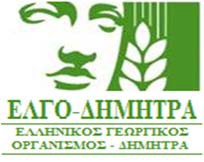 ΕΛΛΗΝΙΚΟΣ ΓΕΩΡΓΙΚΟΣ ΟΡΓΑΝΙΣΜΟΣ«ΔΗΜΗΤΡΑ» - ΕΛΓΟ «ΔΗΜΗΤΡΑ»ΙΝΣΤΙΤΟΥΤΟ ΓΕΝΕΤΙΚΗΣΒΕΛΤΊΩΣΗΣ ΚΑΙ ΦΥΤΟΓΕΝΕΤΙΚΩΝ ΠΟΡΩΝΈΡΓΟ: ΔΗΜΙΟΥΡΓΙΑ ΧΩΡΟΥ ΕΥΑΙΣΘΗΤΟΠΟΙΗΣΗΣ ΓΙΑ ΤΗ ΦΥΤΟΠΟΙΚΙΛΟΤΗΤΑ ΣΤΟΝ ΒΒΚΚ ΣΤΗΝ ΠΟΝΤΟΚΕΡΑΣΙΑ ΤΟΥ ΝΟΜΟΥ ΚΙΛΚΙΣΕΙΔΙΚΗ ΣΥΓΓΡΑΦΗ ΥΠΟΧΡΕΩΣΕΩΝΆρθρο 1	ΑντικείμενοΗ παρούσα Ειδική Συγγραφή Υποχρεώσεων (Ε.Σ.Υ) αφορά τους γενικούς και ειδικούς συμβατικούς όρους, με βάση τους οποίους, σε συνδυασμό με τους όρους των λοιπών τευχών δημοπράτησης και στοιχείων της μελέτης, θα εκτελεστεί από τον ανάδοχο που θα αναδειχθεί για το έργο: «Δημιουργία Χώρου Ευαισθητοποίησης για τη Φυτοποικιλότητα στον ΒΒΚΚ στην Ποντοκερασιά του Νομού Κιλκίς» προϋπολογισμού 39.680,00€ από τα οποία 23.556,98€ εργασίες, 4.240,26€ 18% ΓΕ + ΟΕ, 4.169,59€ απρόβλεπτα, 33,18€ στρογγυλοποίηση και 7.680,00 € ΦΠΑ 24%.Το αντικείμενο του έργου περιγράφεται αναλυτικά στην τεχνική περιγραφή της μελέτης.Άρθρο 2	Επικοινωνία – Κοινοποίηση ΕγγράφωνΚατά την υπογραφή της σύμβασης ο ανάδοχος υποχρεούται να δηλώσει εγγράφως στον κύριο του έργου (και στην επιβλέπουσα υπηρεσία) την έδρα του και την ακριβή διεύθυνσή του κατά την διάρκεια ισχύος αυτής (άρθρο 30 παρ. 8 Ν. 3669/08). Με δήλωση του ο ανάδοχος του έργου διορίζει και τον αντίκλητό του, υποβάλλοντας συγχρόνως με την δήλωση διορισμού και έγγραφο αποδοχής του διορισμού από τον αντίκλητο. Ο αντίκλητος πρέπει να είναι κάτοικος Θεσσαλονίκης ή Κιλκίς. Κάθε αλλαγή αντικλήτου ή τυχόν πληρεξούσιου, καθώς και κάθε μεταβολή της Δ/νσης του ή του αναδόχου κατά την διάρκεια ισχύος της σύμβασης πρέπει να αναφέρεται αμέσως στον εργοδότη στο Ινστιτούτο Γενετικής Βελτίωσης και Φυτογενετικών Πόρων του Οργανισμού ΕΛ.Γ.Ο.«ΔΗΜΗΤΡΑ».Άρθρο 3	Θεσμικό πλαίσιο - Προδιαγραφές - Κανονισμοί που διέπουν την σύμβαση Ισχύουσες διατάξειςΝ. 3193/03 (ΦΕΚ 266 Α/2003) «Κανόνες τιμολόγησης, ρυθμίσεις Φ.Π.Α. ηλεκτρονικών υπηρεσιών και άλλες διατάξεις»Ν. 3212/03 (ΦΕΚ 308 Α/2003) «Άδεια δόμησης, πολεοδομικές και άλλες διατάξεις θεμάτων αρμοδιότητας Υπουργείου Περιβάλλοντος, Χωροταξίας και Δημοσίων Έργων».Ν. 3263/04 (ΦΕΚ 179 Α/2004) «Μειοδοτικό σύστημα ανάθεσης των Δημοσίων Έργων και συναφείς διατάξεις»Ν. 3310/05 (ΦΕΚ 30A/2005) «Μέτρα για τη διασφάλιση της διαφάνειας και την αποτροπή καταστρατηγήσεων κατά τη διαδικασία σύναψης δημοσίων συμβάσεων»Ν. 3414/05 (ΦΕΚ 279Α/2005) «Τροποποίηση του ν.3310/05 “ Μέτρα για τη διασφάλιση της διαφάνειας και την αποτροπή καταστρατηγήσεων κατά τη διαδικασία σύναψης δημοσίων συμβάσεων”»Ν. 3316/05 (ΦΕΚ 42Α/2005) «Ανάθεση και εκτέλεση δημοσίων συμβάσεων εκπόνησης μελετών και παροχής συναφών υπηρεσιών και άλλες διατάξεις»Εγκύκλιος 36/2005 (Δ17α/08/158/ΦΝ 437) ΥΠΕΧΩΔΕ «Διαχείριση των “επί – έλασσον” δαπανών στις συμβάσεις δημοσίων έργων»Εγκύκλιος 38/2005 ΥΠΕΧΩΔΕ «Συμπλήρωση, αναμόρφωση και επικαιροποίηση της Εγκυκλίου 37/1995 “περί εκπόνησης μελετών Δημοσίων έργων “» (Οδηγός εκπόνησης μελετών Δημοσίων έργων)Ν. 3481/06 (ΦΕΚ 162Α/2006) «Τροποποιήσεις στη νομοθεσία για το Εθνικό Κτηματολόγιο, για την ανάθεση και εκτέλεση συμβάσεων έργων και μελετών και άλλες διατάξεις»Εγκύκλιος 20/2006 (Δ17γ/03/114/ΦΝ 443) ΥΠΕΧΩΔΕ «Τροποποιήσεις νομοθετικού πλαισίου έργων και μελετών»Π.Δ. 60/07 (ΦΕΚ 64Α/16-03-2007) «Προσαρμογή της ελληνικής Νομοθεσίας στις διατάξεις της οδηγίας 2004/18/ΕΚ “Περί συντονισμού των διαδικασιών σύναψης Δημοσίων συμβάσεων έργων, προμηθειών και υπηρεσιών”» όπως αυτό τροποποιήθηκε με την οδηγία 2005/51/ΕΚ της επιτροπής και την οδηγία 2005/75/ΕΚ του Ευρωπαϊκού Κοινοβουλίου και του συμβουλίου της 16ης Νοεμβρίου 2005.Ν. 3669/08 «Κωδικοποίηση της Νομοθεσίας Κατασκευής Δημοσίων Έργων»Ν. 4070/2012 (ΦΕΚ 82Α/2012) «Ρυθμίσεις Ηλεκτρονικών Επικοινωνιών, Μεταφορών, Δημοσίων Έργων και άλλες διατάξεις»Εγκύκλιος 27/2012 (ΦΕΚ 2221Β/2012) «Έγκριση τετρακοσίων σαράντα (440) Ελληνικών Τεχνικών Προδιαγραφών (ΕΤΕΠ) με υποχρεωτική εφαρμογή σε όλα τα Δημόσια Έργα»Ν. 4146/2013 (ΦΕΚ 90Α/2013) «Διαμόρφωση Φιλικού Αναπτυξιακού Περιβάλλοντος για τις Στρατηγικές και Ιδιωτικές Επενδύσεις και άλλες διατάξεις»Ν. 4278/2014 (ΦΕΚ 157/2014) «Φάροι, στρατολογία και άλλες διατάξεις»Ν. 4281/2014 (ΦΕΚ 169/2014) «Μέτρα στήριξης και ανάπτυξης της ελληνικής οικονομίας, οργανωτικά θέματα Υπουργείου Οικονομικών και άλλες διατάξεις.Ν. 4412/2016 (ΦΕΚ 147/2016) «Δημόσιες συμβάσεις Έργων, Προμηθειών και Υπηρεσιών (προσαρμογή στις Οδηγίες 2014/24/ΕΕ και 2014/25/ΕΕ)Οι σε εκτέλεση των ανωτέρω διατάξεων εκδοθείσες Υπουργικές Αποφάσεις, Εγκύκλιοι και λοιπές κανονιστικές πράξεις, καθώς και οι λοιπές διατάξεις που αναφέρονται ρητά ή απορρέουν από τα οριζόμενα  στα  συμβατικά  τεύχη  της  παρούσας  και  γενικότερα  κάθε  διάταξη  (Νόμος,  Διάταγμα,Απόφαση, Εγκύκλιος κ.λ.π) που διέπει την εκτέλεση του υπόψη έργου, έστω και αν δεν αναφέρεται ρητά παραπάνω.Άρθρο 4       Σύμβαση κατασκευής έργου – Εγγύηση καλής εκτέλεσης – ΕπίβλεψηΣύμβαση κατασκευής έργου – Συμβατικό αντικείμενοΓενικάΜε τον όρο “Σύμβαση” νοείται η Σύμβαση ανάθεσης του Έργου στον Ανάδοχο, που περιλαμβάνει όλες τις υποχρεώσεις του για την εκπόνηση των μελετών, την εκτέλεση των συμπληρωματικών ερευνών και την εκτέλεση όλων των κατασκευών που περιγράφονται στην Τεχνική Περιγραφή, περιλαμβανομένων όλων των δευτερευόντων, των συνοδών και λοιπών συναφών έργων, καθώς και της συντήρησής τους, όλων αυτών με μέριμνα και δαπάνη του Αναδόχου.Η σύμβαση για την κατασκευή του έργου θα υπογραφεί σύμφωνα με όσα ορίζονται στο άρθρο 5 του Ν. 3669/08 και σύμφωνα με το σχετικό άρθρο της Διακήρυξης.Η «Σύμβαση» συνίσταται από το ομώνυμο κείμενο και από τα τεύχη δημοπράτησης, τα οποία με την υπογραφή της σύμβασης καθίστανται συμβατικά και αποτελούν αναπόσπαστο μέρος της.Τα Συμβατικά Τεύχη και η σειρά ισχύος τους, σε περίπτωση ασυμφωνίας των όρων τους, καθορίζονται στην Διακήρυξη (άρθρο 5).Οι όροι «Σύμβαση», «Σύμβαση Πραγματοποίησης του Έργου» και «Εργολαβικό Συμφωνητικό» χρησιμοποιούνται ταυτόσημα.Συμβατικό αντικείμενοΤο «Συμβατικό Αντικείμενο» συνίσταται στην ανάληψη και εκπλήρωση από τον Ανάδοχο όλων των υποχρεώσεων που απορρέουν από τη Σύμβαση και τα αναπόσπαστα Συμβατικά της Τεύχη. Μεταξύ των υποχρεώσεων αυτών περιλαμβάνονται και οι παρακάτω:- Η πραγματοποίηση όλων των κατασκευών, εγκαταστάσεων, εξοπλισμών κλπ που περιλαμβάνονται στην Τεχνική Περιγραφή, σύμφωνα με τις μελέτες δημοπράτησης και τις μελέτες που θα εκπονηθούν, όπως αυτές εγκριθούν από τον ΚτΕ, καθώς και τα λοιπά συμβατικά τεύχη.- Η συντήρηση του Έργου με μέριμνα και δαπάνες του σε όλη τη διάρκεια του Χρόνου Εγγύησης.- Η χρηματοδότηση του Έργου, ανάλογα με τις ανάγκες του για τα ενδιάμεσα διαστήματα εν όψει των περιοδικών πληρωμών εκ μέρους του ΚτΕ, της εκτέλεσης προκαταρκτικών εργασιών για τις οποίες δεν προβλέπονται τμηματικές πληρωμές, κλπ.Εγγύηση για την καλή εκτέλεσηΟ Ανάδοχος υποχρεούται για παροχή εγγυήσεων καλής εκτέλεσης και συντήρησης κατά το χρόνο εγγύησης του Έργου και της Σύμβασης εν γένει, σύμφωνα με τις διατάξεις του άρθρου 72 του ν. 4412/2016.Ειδικότερα, για να υπογραφεί η Σύμβαση, ο Ανάδοχος είναι υποχρεωμένος να προσκομίσει και να καταθέσει εγγύηση σύμφωνα με το άρθρο 72 του ν. 4412/2016. Το ύψος της εγγύησης ορίζεται    σεποσοστό έως πέντε τοις εκατό (5%) επί της αξίας της σύμβασης χωρίς να υπολογίζεται ο Φ.Π.Α. σύμφωνα με την παρ. β) του άρθρου 72 του ν. 4412/2016.ΕπίβλεψηΟ Ανάδοχος υπόκειται στον έλεγχο της Υπηρεσίας, που εκπροσωπείται από το προσωπικό Επίβλεψης του Έργου. Ο Ανάδοχος οφείλει να επιτρέπει ελεύθερα την είσοδο στους Επιβλέποντες και σε όλους τους εντεταλμένους για την επίβλεψη του Έργου υπαλλήλους της Υπηρεσίας, στα εργοτάξια, λατομεία, αποθήκες, εργοστάσια κλπ. Το ίδιο ισχύει και για όποιον άλλο, στον οποίο η Υπηρεσία θα δώσει σχετική έγκριση. Ο Ανάδοχος έχει την υποχρέωση να συμμορφώνεται προς τις έγγραφες εντολές της Υπηρεσίας, που δίνονται για την άρτια, εύρυθμη και έντεχνη εκτέλεση του Έργου και οφείλει να διευκολύνει την επίβλεψη και το προσωπικό της Υπηρεσίας Επίβλεψης στην άσκηση των ελέγχων κλπ.Το ότι η Υπηρεσία επιβλέπει το Έργο δεν απαλλάσσει τον Ανάδοχο από οποιαδήποτε ευθύνη, που προκύπτει από τις συμβατικές του υποχρεώσεις ή και τους ισχύοντες Νόμους, Διατάξεις κλπ, ούτε εξασθενίζει τις πλήρεις και αποκλειστικές ευθύνες του και υποχρεώσεις του που επιτάσσουν οι όροι της Διακήρυξης Δημοπρασίας, της παρούσας Ε.Σ.Υ., της Τ.Π. και των λοιπών Τευχών Δημοπράτησης.Άρθρο 5	Προθεσμία αποπεράτωσης του έργου – Ποινικές ρήτρες 5.1 Συνολική προθεσμίαΓια την περάτωση όλου του συμβατικού αντικειμένου όπως περιγράφεται στα τεύχη δημοπράτησης ορίζεται συνολικά προθεσμία 120 ημερών, από την ημέρα υπογραφής της σύμβασης.5.2 Τμηματικές και λοιπές προθεσμίες  Ο ανάδοχος είναι υποχρεωμένος - να έχει συντάξει και να υποβάλει στην υπηρεσία για έγκριση το «Χρονοδιάγραμμα κατασκευής του έργου» όπως προβλέπεται από το άρθρο 14 της παρούσης Ε.Σ.Υ. μέσα σε προθεσμία που ορίζεται στην σύμβαση η οποία δεν μπορεί να είναι μικρότερη των δέκα (10) ημερών και να υπερβαίνει τις δεκαπέντε (15) και το ημερολόγιο του έργου το οποίο συμπληρώνεται καθημερινά.Yπέρβαση της παραπάνω συνολικής προθεσμίας συνεπάγεται την επιβολή ποινικής ρήτρας σύμφωνα με το άρθρο 148 του Ν. 4412. Οι ποινικές ρήτρες καταπίπτουν υπέρ του κυρίου του έργου, αν ο ανάδοχος υπερβεί, με υπαιτιότητα του, την συνολική και τις τυχόν τεθείσες τμηματικές προθεσμίες κατασκευής του έργου. Οι ποινικές ρήτρες καταπίπτουν με αιτιολογημένη απόφαση της Διευθύνουσας Υπηρεσίας και παρακρατούνται από τον αμέσως επόμενο λογαριασμό του έργου. Η κατάπτωση των ποινικών ρητρών για υπέρβαση της συνολικής και των αποκλειστικών τμηματικών προθεσμιών δεν ανακαλείται. Οι ποινικές ρήτρες για υπέρβαση των ενδεικτικών τμηματικών προθεσμιών ανακαλούνται υποχρεωτικά αν το έργο περατωθεί μέσα στην συνολική προθεσμία και τις εγκεκριμένες παρατάσεις της.Για κάθε ημερολογιακή μέρα υπέρβασης, των ενδεικτικών τμηματικών προθεσμιών περαίωσης των  σταδίων  του  έργου  και  για  αριθμό  ημερολογιακών  ημερών  μέχρι  20%  της  διάρκειας  κάθε προθεσμίας, με υπαιτιότητα του Αναδόχου, επιβάλλεται ποινική ρήτρα ίση με το 15% της μέσης ημερήσιας αξίας του έργου (παρ. 2, άρθρο 148 του ν. 4412/2016).Για την χορήγηση παράτασης απαιτείται έγκαιρη αίτηση του αναδόχου στην Διευθύνουσα Υπηρεσία ώστε το σχετικό αίτημα να εγκριθεί από την Προϊσταμένη Αρχή.Παράταση των προθεσμιών γίνεται μόνον ύστερα από έγκριση της προϊσταμένης του έργου αρχής, αν οι καθυστερήσεις δεν οφείλονται σε υπαιτιότητα του αναδόχου. Σε κάθε περίπτωση ο ανάδοχος είναι υποχρεωμένος να συνεχίσει την κατασκευή του έργου για επιπλέον χρονικό διάστημα ίσο προς το ένα τρίτο της συνολικής προθεσμίας του έργου και όχι μικρότερο των τριών (3) μηνών (παρ. 7 άρθρο 147 Ν. 4412/2016).Η συνολική προθεσμία υπολογίζεται με βάση την αρχική συμβατική προθεσμία και τις τυχόν παρατάσεις που εγκρίθηκαν ύστερα από σχετικό αίτημα του αναδόχου μέσα στην αρχική συμβατική προθεσμία και δεν οφείλονται σε υπαιτιότητά του.Άρθρο 6       Έκπτωση του αναδόχουΑν ο ανάδοχος δεν εκπληρώνει τις συμβατικές του υποχρεώσεις ή δεν συμμορφώνεται με τις γραπτές εντολές της υπηρεσίας, που είναι σύμφωνες με τη σύμβαση ή τον νόμο, κηρύσσεται έκπτωτος από την εργολαβία, σύμφωνα με τις διατάξεις του άρθρου 160 του ν. 4412/16.Η διαδικασία έκπτωσης κινείται υποχρεωτικά κατά του αναδόχου, αν συντρέχει μία από τις παρακάτω περιπτώσεις:Καθυστερήσει υπαίτια, πέραν του μηνός από της υπογραφής της συμβάσεως:την έναρξη των εργασιών ή την υποβολή αναλυτικού χρονοδιαγράμματος, σύμφωνα με τα προβλεπόμενα στη σύμβαση.Υπερβεί, με υπαιτιότητα του, για χρόνο περισσότερο του μηνός, τον προβλεπόμενο στη σύμβαση χρόνο για την ολοκλήρωση της εργοταξιακής του ανάπτυξης.Υπερβεί με υπαιτιότητα του, κατά δύο τουλάχιστον μήνες, έστω και μια αποκλειστική προθεσμία του εγκεκριμένου χρονοδιαγράμματος. Κατ’ εξαίρεση, αν η εκτέλεση των εργασιών καθυστερεί, αλλά ο ανάδοχος έχει ήδη εκτελέσει εργασίες που αντιστοιχούν σε ποσοστό τουλάχιστον ογδόντα τοις εκατό (80%)	του συμβατικού αντικειμένου, όπως έχει διαμορφωθεί με τις τυχόν υπογραφείσες συμπληρωματικές συμβάσεις, είναι δυνατή η χορήγηση παράτασης των προθεσμιών προς το συμφέρον του έργου, έστω κι αν η καθυστέρηση των εργασιών οφείλεται σε υπαιτιότητά του. Η παράταση χορηγείται στην περίπτωση αυτή χωρίς αναθεώρηση τιμών και με επιβολή των προβλεπόμενων στις διατάξεις του άρθρου 148 του Ν. 4412/16 ποινικές ρήτρες.Οι εργασίες του είναι κατά σύστημα κακότεχνες ή τα υλικά που χρησιμοποιεί δεν ανταποκρίνονται στις προδιαγραφές. Για να κηρυχθεί ο ανάδοχος έκπτωτος για το λόγο αυτόν πρέπει να έχει προηγηθεί, τουλάχιστον μία φορά, η εφαρμογή των διατάξεων του άρθρου 159 του Ν. 4412/2016 για την αποκατάσταση των κακοτεχνιών του έργου και να έχει απορριφθεί, στα πλαίσια της εφαρμογής των διατάξεων αυτών η ένσταση του αναδόχου.Παρεκκλίνει επανειλημμένα από τα εγκεκριμένα σχέδια ή παραλείπει συστηματικά την τήρηση των κανόνων ασφαλείας των εργαζομένων ή προστασίας του περιβάλλοντος. Για να κινηθεί η διαδικασία έκπτωσης στην περίπτωση αυτή απαιτείται η κοινοποίηση δυο (2) τουλάχιστον σχετικών εγγράφων προειδοποιήσεων της Διευθύνουσας Υπηρεσίας προς τον ανάδοχο.Η παραπάνω περίπτωση 6.3 εφαρμόζεται αναλογικά και στην περίπτωση παραβίασης των ενδεικτικών προθεσμιών εκτέλεσης του έργου.Διαπιστωθεί ότι προσκόμισε πλαστή εγγυητική επιστολή (Εγκύκλιος 11/16-5-2012 ΥΠΟΜΕΔΙ)Επίσης έκπτωτος μπορεί να κηρυχθεί ο ανάδοχος αν δεν συμμορφωθεί προς τις υποχρεώσεις του για την υποβολή του χρονοδιαγράμματος σύμφωνα με τις διατάξεις του άρθρου 6 του Ν. 3263/04 και γενικότερα για τη μη τήρηση των συμβατικών του υποχρεώσεων και τη μη συμμόρφωση με τη σύμβαση και τις έγγραφες εντολές της υπηρεσίας.Άρθρο 7       Πειθαρχικές ευθύνες Διοικητικών οργάνωνΗ υπαίτια παράλειψη οφειλόμενης ενέργειας από όργανα του Φορέα κατασκευής του έργου αποτελεί πειθαρχικό αδίκημα.Οι υποχρεώσεις και οι ευθύνες των οργάνων της Διοίκησης περιγράφονται αναλυτικά στο άρθρο 141 του Ν. 4412/2016.Άρθρο 8        Γενικές υποχρεώσεις του αναδόχου και ευθύνεςΟ Ανάδοχος υποχρεούται καθ' όλη τη διάρκεια κατασκευής των έργων να παρακολουθεί αυτό προσωπικά εφόσον είναι της ειδικότητάς του ή με ειδικά εξουσιοδοτημένο αντιπρόσωπό του, αντίστοιχου προς το αντικείμενο ειδικότητας διπλωματούχο μηχανικό ή πτυχιούχο μηχανικό ΤΕ κατάλληλο από απόψεως εμπειρίας κ.λ.π. για τα υπ' όψη έργα, τον ορισμό του οποίου θα πρέπει να εγκρίνει και η Διευθύνουσα Υπηρεσία.Ο ανάδοχος, ή ο διευθύνων αντί αυτού, του έργου, υποχρεούται να συνοδεύει, κατά τις μεταβάσεις στα έργα τον επιβλέποντα, διευθύνοντα ή επιθεωρούντα αυτά τεχνικό υπάλληλο της Υπηρεσίας. Απαγορεύεται η εκχώρηση από τον ανάδοχο σε τρίτον μέρους ή όλου του συμβατικού αντικειμένου χωρίς έγκριση.8.1.1 Ο ανάδοχος εκτός από τις συμβατικές του υποχρεώσεις ευθύνεται και για κάθε ζημία που γίνεται στον κύριο του έργου ή σε οποιοδήποτε τρίτον.Τα χρησιμοποιούμενα από τον εργολάβο υλικά για την εκτέλεση των εργασιών θα είναι αρίστης ποιότητας σύμφωνα με τα οριζόμενα στην «Τεχνική Συγγραφή Υποχρεώσεων (ΤΣΥ)», στις εγκύκλιες διαταγές του Υπουργείου Εσωτερικών, καθώς επίσης και στο άρθρο 60 του Ν. 3669/08 "Κώδικα Δημοσίων Έργων". Τις σχετικές δαπάνες των δοκιμίων όπως επίσης και τις δαπάνες αποκατάστασης των βλαβών (π.χ. οπών) που πιθανόν να προκύψουν από τη λήψη τους επιβαρύνεται ο ανάδοχος.Ο ανάδοχος υποχρεούται να διαθέτει επάρκεια σε εργατικά χέρια και μηχανικά μέσα και εν ανάγκη να εφαρμόζει και νυχτερινά συνεργεία και εργασία κατά τις εξαιρέσιμες ημέρες για την καλή και εμπρόθεσμη εκτέλεση του έργου, χωρίς για το λόγο αυτό να δικαιούται καμιάς προσθέτου αποζημιώσεως. Η Υπηρεσία μπορεί σε κάθε στιγμή να ζητήσει από τον ανάδοχο την αύξηση των συνεργείων του και τον αριθμό των απασχολουμένων μηχανικών μέσων αν κρίνει ότι ο αριθμός προόδου του έργου δεν είναι ικανοποιητικός. Οι εργασίες θα εκτελεσθούν με όλους τους κανόνες της τέχνης. Οι χρησιμοποιούμενοι, από τον ανάδοχο, τεχνίτες πρέπει να είναι ανεγνωρισμένης ειδικότητας και εμπειρίας. Η Υπηρεσία μπορεί να διατάξει την αντικατάσταση ή την άμεση απομάκρυνση των απειθών, ανικάνων ή μη τιμίων τεχνιτών, εργατών ή οποιουδήποτε άλλου από το προσωπικό του εργολάβου. Αν κατά την διάρκεια της κατασκευής του έργου ο ανάδοχος αντιμετωπίσει συνθήκες ή εμπόδια που δεν είχαν προβλεφθεί από τη σύμβαση, οφείλει να ειδοποιήσει αμέσως την Διευθύνουσα Υπηρεσία (ΤΜΗΜΑ ΤΕΧΝΙΚΩΝ ΕΡΓΑΣΙΩΝ , ΚΑΤΑΣΚΕΥΩΝ & ΔΙΑΧΕΙΡΙΣΗ ΑΚΙΝΗΤΗΣ ΠΕΡΙΟΥΣΙΑΣ) του ΕΛΓΟ «Δήμητρα», υποβάλλοντας συγχρόνως και προτάσεις για την αντιμετώπιση τους. Ο ανάδοχος υποχρεούται να συμμορφωθεί προς τις διαταγές της Υπηρεσίας, εφαρμοζομένων σε περίπτωση διαφωνίας των διατάξεων του άρθρου 17 του Π.Δ. 171/87.8.3	Ο ανάδοχος δεν αποζημιώνεται για οποιαδήποτε βλάβη, φθορά ή απώλεια υλικών, που θα συμβεί εκτός του συμβατικού χρόνου περαιώσεως του έργου.Ο ανάδοχος υποχρεώνεται όπως με δικές του δαπάνες εγκαταστήσει στο εργοτάξιο όλα τα προβλεπόμενα από τους όρους υγιεινής των άρθρων 109 και 110 του ΠΔ 1073/1981.Πριν από την έναρξη των εργασιών, ο ανάδοχος είναι υπεύθυνος να μεριμνήσει για την ανεύρεση προς χρησιμοποίηση πηγών λήψεως αδρανών υλικών ή άλλων υλικών (άρθρο 37 παρ.10 Κώδικας Δημοσίων Έργων) καθώς και για την έκδοση κάθε κατά νόμο αδείας (συμπεριλαμβανομένης και της απαιτούμενης για την εκτέλεση του έργου Έγκρισης Εργασιών Μικρής Κλίμακας) καθιστάμενος ουσιαστικά και αποκλειστικά υπεύθυνος για κάθε παράβαση των διατάξεων περί της εκτελέσεως των εργασιών, που ισχύουν.Ο ανάδοχος υποχρεώνεται να μην παρεμποδίζει την εκτέλεση των εργασιών από άλλους εργολάβους που χρησιμοποιούνται από τον κύριο του έργου σε εργασίες που δεν συμπεριλαμβάνονται στο συμβατικό του αντικείμενο και διευκολύνει αυτή, με τα χρησιμοποιούμενα απ' αυτόν μέσα (ικριώματα κ.λ.π.) και να ρυθμίζει έτσι τη σειρά εκτελέσεως των εργασιών, ώστε να μη παρεμβάλλεται απ' αυτόν κανένα εμπόδιο στις εκτελούμενες εργασίες από τον κύριο του έργου ή άλλους εργολάβους. Κατά τον ίδιο τρόπο θα πρέπει να συμπεριφέρεται με τα συνεργεία ή με τους εργολάβους των ΟΚΩ που θα εργάζονται στην περιοχή ή τις παρυφές περιοχής του έργου (παρ.13 άρθρο 138 του Ν. 4412/16).Ο ανάδοχος πάντοτε φυλάσσει και διατηρεί σε καλή κατάσταση, όλα τα υλικά και μέσα οποιασδήποτε φύσεως, των Ο.Τ.Α. ή του Δημοσίου, καθώς επίσης και τις εκτελούμενες απ' αυτόν εργασίες. Όλες οι απαιτήσεις του εργοδότου για την περίφραξη ή την απαιτουμένη ειδική φύλαξη της περιουσίας αυτής, θα εκτελείται από τον εργολάβο χωρίς καμία ιδιαίτερη αποζημίωση. Σχετικές διαταγές της Υπηρεσίας εκτελούνται από τον εργολάβο και σε  αντίθετη περίπτωση τα μέτρα  προστασίας φυλάξεως ή διατηρήσεων λαμβάνονται από τον εργοδότη Δήμο ή Κοινότητα και οι σχετικές δαπάνες καταλογίζονται στον εργολάβο.Ο εργολάβος οφείλει να παίρνει όλα τα ενδεικνυόμενα μέτρα για την προστασία και διαφύλαξη όλων των κοινωφελών κάθε φύσεως έργων που βρίσκονται κοντά στα εκτελούμενα έργα για την πρόληψη ζημιών ή διακοπή της λειτουργίας τους. Ζημίες που έγιναν από αμέλεια του εργολάβου,επανορθώνονται αμέσως από τον ίδιο. Σε αντίθετη περίπτωση η αποκατάσταση των ζημιών γίνεται από τον εργοδότη σε βάρος και για λογαριασμό του εργολάβου.Ο εργολάβος οφείλει να προφυλάσσει και να προστατεύει την υπάρχουσα βλάστηση, όπως δένδρα, θάμνους και καλλιεργημένες εκτάσεις, που βρίσκονται στην περιοχή του έργου, εφ' όσον η βλάστηση αυτή δεν παρεμποδίζει την εκτέλεση του έργου, κατά την κρίση του εργοδότη. Ο εργολάβος θα είναι υπεύθυνος για κάθε αυθαίρετη κοπή ή βλάβη δένδρων, θάμνων και καταστροφή φυτείας που θα προκληθεί από κακό χειρισμό των μηχανημάτων, την εναπόθεση υλικών κ.λ.π.Ο ανάδοχος υποχρεώνεται με δικές του δαπάνες, χωρίς πρόσθετη αποζημίωση, όπως προ της παραδόσεως προς χρήση του όλου έργου ή κάθε τμήματός του, να αφαιρέσει και απομακρύνει από τους γύρω χώρους τα απορρίμματα, εργαλεία, ικριώματα, μηχανήματα, υλικά, προσωρινές εγκαταστάσεις μηχανημάτων κ.λ.π. καθώς επίσης να ισοπεδώσει τους χώρους στους οποίους ήταν αποτιθέμενα ή εγκατεστημένα κ.λ.π.Οι δραστηριότητες του αναδόχου για την εκτέλεση του έργου υπόκεινται στον έλεγχο της επιβλέπουσας Υπηρεσίας, η οποία αν κρίνει ότι ο ρυθμός εκτελέσεως τους δεν ανταποκρίνεται στις απαιτήσεις της συμβάσεως για τη διασφάλιση της εμπρόθεσμου αποπερατώσεως του έργου ή των τμημάτων αυτού μπορεί να διατάξει την λήψη μέτρων για την επίσπευση της εκτελέσεως του έργου. Η μη άσκηση του παραπάνω ελέγχου της επιβλέπουσας Υπηρεσίας δεν απαλλάσσει τον ανάδοχο από τις συμβατικές του υποχρεώσεις για την εμπρόθεσμη εκτέλεση του έργου. (Κώδικας Δημοσίων Έργων άρθρο 37 παρ. 8)Προσωρινά κτίσματα, εργαστήρια, γραφεία κ.λ.π. μπορούν να κατασκευασθούν από τον εργολάβο χωρίς καμία οικονομική επιβάρυνση του εργοδότου. Τα προσωρινά αυτά κτίσματα και έργα θα παραμείνουν στην κυριότητα του εργολάβου και θα αφαιρούνται με δαπάνες του μετά την αποπεράτωση του έργου. Στην περίπτωση που τα κτίρια θα γίνουν με υλικά του εργοδότου, θα παραμείνουν στην ιδιοκτησία του. Με έγκριση του εργοδότου τα κτίρια και έργα μπορούν να εγκαταλείπονται και να μη χρειάζεται η αφαίρεση τους.Ο εργολάβος είναι υποχρεωμένος να προμηθεύει και να συντηρεί με δικές του δαπάνες κατάλληλες εγκαταστάσεις υδρεύσεως, που θα εξασφαλίζουν επαρκή παροχή νερού για τα έργα και τις ανάγκες του προσωπικού.Ο εργολάβος επίσης είναι υποχρεωμένος να εγκαταστήσει παροχή ηλεκτρικού ρεύματος για την λειτουργία των εγκαταστάσεων του και για χρήση των εργαζομένων σε νυχτερινές εργασίες κ.λ.π.Εφ' όσον το έργο εκτελείται με αυτεπιστασία (απολογιστικά), τηρούνται τα προβλεπόμενα από τον Ν. 4412/16 άρθρο 177.Σε κατάλληλο σημείο, για σημειακά έργα, και στην αρχή και στο τέλος για γραμμικά έργα, και σε εμφανή θέσεις ο ανάδοχος υποχρεούται με δικά του έξοδα να τοποθετήσει πινακίδες, οι οποίες θα αναγράφουν τον τίτλο της αρχής που εκτελεί τα έργα, την ονομασία του εκτελούμενου έργου, τον χρηματοδότη, την επωνυμία του Αναδόχου, του Μελετητή και της Επιβλέπουσας Υπηρεσίας.	Μετά το πέρας του έργου, ο Ανάδοχος υποχρεούται με δικά του έξοδα να τοποθετήσει αναμνηστική πινακίδα που ακολουθεί τους όρους του Οδηγού Δημοσιότητας του Προγράμματος όπως βρίσκεται αναρτημένος στην ιστοσελίδα http://www.ipa-cbc-programme.eu/.Χωρίς στο παραμικρό να μειώνεται η ευθύνη του αναδόχου, για την ικανοποίηση των όρων αυτού του άρθρου η υπηρεσία διατηρεί το δικαίωμα να συμπληρώνει ενέργειες του αναδόχου, αν τούτο απαιτείται σε βάρος και για λογαριασμό του. Η υπηρεσία μπορεί να ασκήσει το δικαίωμα αυτό όταν ο ανάδοχος αμελήσει και αποδειχθεί ανίκανος να ικανοποιήσει τις απαιτήσεις αυτού του άρθρου. Πέραν του καταλογισμού των σχετικών δαπανών για την περίπτωση εκτέλεσης εργασιών (ενεργειών από την υπηρεσία), η μη ικανοποίηση των όρων του παρόντος άρθρου συνιστά αντισυμβατική συμπεριφορά του αναδόχου και επισύρει την εφαρμογή συμβατικών κυρώσεων, μια από τις οποίες είναι η επιβολή προστίμων.Οι απαιτούμενες εργασίες σήμανσης και εξοπλισμού εκτροπών ή παρακάμψεων της κυκλοφορίας για την κατασκευή του έργου θα εκτελούνται βάσει μελέτης συντασσόμενης από τον Ανάδοχο (χωρίς ιδιαίτερη αμοιβή) και εγκρινόμενης από την Υπηρεσία.Ο ανάδοχος είναι υποχρεωμένος (χωρίς ιδιαίτερη αμοιβή) να συντάξει και να υποβάλει στην Υπηρεσία, μετά την ολοκλήρωση των εργασιών, το Μητρώο του έργου, σύμφωνα με τις παρ.2 & 3 του άρθρου 136 του ν.4070/12 .Άρθρο 9       Ευθύνες ΕργολάβουΔιευκρινίζεται ότι, τόσο για την εφαρμογή των μελετών, όσο και για την ποιότητα και αντοχή των έργων μόνος υπεύθυνος είναι ο ανάδοχος αυτών, οι δε κάθε φύσεως έλεγχοι που θα γίνουν από την Υπηρεσία δεν απαλλάσσουν τον ανάδοχο της ευθύνης αυτής. Ο ανάδοχος είναι καθ' ολοκληρία υπεύθυνος για την εκλογή των υλικών που θα χρησιμοποιηθούν, την χρησιμοποίηση αυτών και γενικά εκτέλεση της εργασίας κατά τους όρους της παρούσης, των οικείων Τεχνικών Προδιαγραφών και λοιπών εγκεκριμένων συμβατικών τευχών και σχεδίων.Ο ανάδοχος είναι αποκλειστικά υπεύθυνος ποινικά και αστικά για κάθε ατύχημα που θα οφείλεται στη μη λήψη απαραίτητων μέτρων ασφαλείας και πλημμελή σήμανση των εκτελουμένων έργων, από τον ίδιο, τους υπεργολάβους του ή και του προσωπικού του.Άρθρο 10	Τοπογραφικά στοιχεία και έλεγχοι – Χαράξεις - Τοπογραφικά διαγράμματα - Κατασκευαστικά σχέδια - Λήψη φωτογραφιώνΠριν την έναρξη εκσκαφών ή την κατασκευή επιχωμάτων (μετά την αφαίρεση της φυτικής γης) ο ανάδοχος είναι υποχρεωμένος για τη λήψη αρχικών και τελικών διατομών.Ο ανάδοχος πριν αρχίσει κάθε μόνιμη εργασία, πρέπει να εγκαταστήσει ένα ολοκληρωμένο σύστημα υψομετρικών αφετηριών (repers).Ο ανάδοχος είναι υποχρεωμένος, με την αποπεράτωση των εργασιών και πριν την προσωρινή παραλαβή του έργου να συντάξει με δαπάνες του και να παραδώσει σε δύο (2) αντίγραφα στην υπηρεσία και σε ηλεκτρονική μορφή εκτός από τα αναφερόμενα στο άρθρο 52 Κώδικας Δημοσίων Έργων επιμετρητικά τεύχη και στοιχεία.Ο ανάδοχος είναι υποχρεωμένος να πάρει και να εκτυπώσει με δαπάνες του έγχρωμες και ασπρόμαυρες φωτογραφίες πριν από την έναρξη των εργασιών, κατά τις πιο ενδιαφέρουσες φάσεις εκτέλεσης του έργου και μετά το πέρας των εργασιών σύμφωνα με τις υποδείξεις της υπηρεσίας. Οι φωτογραφίες αυτές πρέπει να είναι ευκρινείς και καλλιτεχνικές και θα εκτυπώνονται σε δύο αντίγραφα κάθε μια σε μεγέθυνση 18 Χ 27. Με τις φωτογραφίες θα παραδίδονται και τα αρνητικά τους.Άρθρο 11	Υποβολή τεχνικών στοιχείων και δειγμάτων υλικώνΟ ανάδοχος είναι υποχρεωμένος δέκα (10) ημέρες πριν την έναρξη κάθε εργασίας να προσκομίσει στην υπηρεσία, για προέγκριση της παραγγελίας, του δείγματος όλων των βασικών υλικών και του εξοπλισμού που ενσωματώνονται στο έργο καθώς και όλα τα τεχνικά στοιχεία (προέλευση, διαφημιστικά τεχνικά φυλλάδια, τεχνικά χαρακτηριστικά, πιστοποιητικά ποιότητας κ.τ.λ)Σε περίπτωση που ο εργοδότης παραδώσει στον εργολάβο υλικά απαιτούμενα για την εκτέλεση των έργων, ο εργολάβος δεν δικαιούται κανένα ποσοστό για γενικά έξοδα και όφελος επί της αξίας τους, ούτε αποζημίωση για δαπάνες αποθήκευσης και φύλαξης των υλικών αυτών.Ο εργολάβος δεν φέρει καμία ευθύνη για την κακή ποιότητα ή ακαταλληλότητα των υλικών που παραδίδονται σε αυτόν από τον εργοδότη, εφόσον έγκαιρα το αναφέρει εγγράφως.Τα παραπάνω υλικά παραδίδονται από τον εργοδότη στον εργολάβο με πρωτόκολλο, μετά δεν την παραλαβή τους από τον εργολάβο, αυτός φέρει ακέραια την ευθύνη για κάθε βλάβη, ζημιά ή απώλεια που τυχόν θα συμβεί στα υλικά αυτά.Σε ότι αφορά την καταλληλότητα ή μη των υλικών, τα ελαττώματα και την παράλειψη συντήρησης του έργου, έχουν εφαρμογή οι διατάξεις του άρθρου 46 του Π.Δ. 609/85 και των άρθρων 7 και 21 του Ν.1418/84 όπως αυτός τροποποιήθηκε και ισχύει σε συνδυασμό με το άρθρο 6 παρ.δ του Ν.3263/2004.Άρθρο 12	Εγκαταστάσεις επιχειρήσεων και οργανισμών κοινής ωφέλειας (ΟΚΩ)Ο ανάδοχος υποχρεούται, ύστερα από έρευνα που θα διεξάγει στα γραφεία των αρμοδίων ΟΚΩ, να αναζητήσει στοιχεία για τους υφιστάμενους, στην περιοχή έργων, αγωγούς ύδρευσης, αποχέτευσης, ΔΕΗ, ΟΤΕ, κ.λ.π οι οποίοι εμπλέκονται με το έργο.Η επαλήθευση και συμπλήρωση των στοιχείων αυτών αποτελεί ευθύνη του αναδόχου.Ο ανάδοχος αμέσως μετά την υπογραφή της σύμβασης υποχρεούται στη λήψη οδηγιών και πληροφοριών από τους αρμόδιους φορείς (ΟΤΕ, ΔΕΗ, ύδρευση, αποχέτευση, φυσικό αέριο κ.τ.λ) για τυχόν αγωγούς ή καλώδια στις θέσεις των έργων, καθώς και στην αποκάλυψη και ακριβή προσδιορισμού τούτων πριν από την έναρξη οποιασδήποτε εργασίας, όπως και στην μετέπειτα προστασία των προς αποφυγή ζημιών, ή αποκατάσταση ή αποζημίωση η οποία θα βαρύνει αποκλειστικά τον ανάδοχο.Όσον αφορά τους αγωγούς φυσικού αερίου απαιτείται προληπτική διερεύνηση της ύπαρξης αγωγών αερίου στη θέση εκτέλεσης εργασιών και η ανάληψη συγκεκριμένων επιχειρησιακών δραστηριοτήτων, όπως ορίζεται και στη Υ.Α. Δ3/Α/20701 (ΦΕΚ 1712/26.11.06), με σκοπό την ελαχιστοποίηση των κινδύνων πρόκλησης βλαβών σε υφιστάμενους αγωγούς. Για το σκοπό αυτό απαιτείται έγκαιρη έγγραφη ενημέρωση της αρμόδιας ΕΠΑ και αίτηση σχεδίων των εγκαταστάσεων, στις περιοχές όπου υπάρχουν δίκτυα και εγκαταστάσεις φυσικού αερίου.Άρθρο 13	Παροχή ηλεκτρισμού, νερούΓια μόνιμα έργα, ο ανάδοχος υποχρεούται με ευθύνη, μέριμνα, και δαπάνη του να διεκπεραιώσει τις διαδικασίες σύνδεσης των μόνιμων έργων με τα δίκτυα ΟΚΩ.Οι δαπάνες των παραπάνω παροχών και συνδέσεων προς τους δικαιούχους οργανισμούς βαρύνει τον ΚτΕ που τις καταβάλλει είτε απευθείας στους οργανισμούς είτε στον ανάδοχο, στην περίπτωση που ο τελευταίος έχει ήδη προκαταβάλλει το σύνολο ή μέρος αυτών, μόνο μετά από την προσκόμιση των σχετικών εξοφλητικών αποδείξεων και λοιπών νομίμων αποδεικτικών εγγράφων. Συγκεκριμένα για την ηλεκτροδότηση του έργου και τη σύνδεση του κτιρίου με το δίκτυο του ΔΕΔΔΗΕ έχει προβλεφθεί με το Α.Τ. 2.3 κονδύλιο της τάξης των 4.782,67 που αφορά στη συμμετοχή του ΚτΕ στις δαπάνες ηλεκτροδότησης καθώς και τη σύνταξη Υπεύθυνης Δήλωσης αδειούχου ηλεκτρολόγου Εγκαταστάτη (ΥΔΕ). Η εν λόγω υποχρέωση αποτελεί και συμβατική υποχρέωση του Αναδόχου καθώς αποτελεί τμήμα του τεχνικού έργου που έχει αναλάβει.Άρθρο 14     Χρονοδιάγραμμα κατασκευήςΟ ανάδοχος με βάση την ολική και τις τμηματικές προθεσμίες είναι υποχρεωμένος μέσα σε προθεσμία που ορίζεται στα έγγραφα της σύμβασης και η οποία δεν μπορεί να είναι μικρότερη από δέκα(10) ημέρες και να υπερβαίνει τις δεκαπέντε (15) ημέρες από την υπογραφή της σύμβασης να συντάξει και να υποβάλλει στην υπηρεσία το χρονοδιάγραμμα κατασκευής του έργου. Το εγκεκριμένο χρονοδιάγραμμα αποτελεί το αναλυτικό πρόγραμμα κατασκευής του έργου. Το χρονοδιάγραμμα αναλύει ανά μονάδα χρόνου και πάντως ανά εβδομάδα τις εργασίες που προβλέπεται να εκτελεσθούν. Το χρονοδιάγραμμα συντάσσεται με τη μορφή τετραγωνικού πίνακα που περιλαμβάνει την πιο πάνω χρονική ανάλυση των ποσοτήτων ανά εργασία ή ομάδα εργασιών και συνοδεύεται από γραμμικό διάγραμμα και σχετική έκθεση. Η Υπηρεσία μπορεί να ζητήσει τη σύνταξη χρονοδιαγράμματος με τη μέθοδο της δικτυωτής ανάλυσης.Η Δ/νουσα υπηρεσία εγκρίνει το χρονοδιάγραμμα μέσα σε δεκαπέντε (15) ημέρες και μπορεί να τροποποιήσει τις προτάσεις του αναδόχου σχετικά με την σειρά και την διάρκεια κατασκευής των έργων ανάλογα με τις δυνατότητες χρονικής κλίμακας, των πιστώσεων και μέσα στα όρια των συμβατικών προθεσμιών.Αν η έγκριση, δεν γίνει μέσα στην ανωτέρω προθεσμία, ή αν μέσα στην προθεσμία αυτή δεν ζητήσει γραπτά η Δ/νουσα υπηρεσία διευκρινήσεις ή αναμορφώσεις ή συμπληρώσεις, το χρονοδιάγραμμα θεωρείται ότι έχει εγκριθεί, εφόσον βέβαια τηρεί τα συμβατικά τεύχη και την ισχύουσα νομοθεσία. Το εγκεκριμένο χρονοδιάγραμμα αποτελεί το αναλυτικό πρόγραμμα κατασκευής του έργου.Αναπροσαρμογές του χρονοδιαγράμματος εγκρίνονται όταν μεταβληθούν οι προθεσμίες, το αντικείμενο ή οι ποσότητες των εργασιών ή στις περιπτώσεις που προβλέπει το άρθρο 5 παρ. 4 του Ν1418/84, όπως τροποποιήθηκε από το Ν.2229/94.Το χρονοδιάγραμμα θα συνοδεύεται από έκθεση, όπου θα περιγράφονται αναλυτικά οι μέθοδοι εργασίας, τα μηχανήματα που θα χρησιμοποιηθούν και οι αποδόσεις τους, ο αριθμός των εργατών κ.τ.λ. για τις κύριες δραστηριότητες, έτσι που να εδραιώνουν την αξιοπιστία των προτεινόμενων προτάσεων.Ο ανάδοχος υποχρεούται με δαπάνες του να παρακολουθεί ανελλιπώς την εφαρμογή του χρονοδιαγράμματος κα να το αναπροσαρμόζει κάθε μήνα στην περίπτωση που κάποια εργασία ξεφύγει από αυτό, ούτως ώστε να τηρηθεί τελικά πιστά η συνολική προθεσμία ή οι παραπάνω τασσόμενες ενδεικτικές ή τμηματικές προθεσμίες αποπεράτωσης του όλου έργου.Η τήρηση του χρονοδιαγράμματος κατασκευής του έργου είναι από τις πιο βασικές υποχρεώσεις του αναδόχου, θα παρακολουθείται ανελλιπώς και αυστηρά από τη επίβλεψη και σε περίπτωση καθυστέρησης ο ανάδοχος μπορεί να κηρυχθεί έκπτωτος, σύμφωνα με τις διατάξεις του άρθρου 61 του Κώδικα Δημοσίων Έργων.Άρθρο 15     Αυξομειώσεις εργασιών-Νέες εργασίεςΣε περίπτωση ανάγκης εκτελέσεως συμπληρωματικών εργασιών που δεν προβλέπονται στο συμβατικό τιμολόγιο ούτε στην αρχικά αναφερθείσα σύμβαση ισχύει το άρθρο 156 του ν. 4412/16.Για τις συμπληρωματικές εργασίες θα κατατεθεί συμπληρωματική εγγύηση όπως προβλέπεται από το άρθρο 72 του ν. 4412/16.Ο Ανακεφαλαιωτικός Πίνακας Εργασιών συντάσσεται σύμφωνα με τις διατάξεις του άρθρου 156 του ν. 4412/16.Προκειμένου να εκτελεσθούν εργασίες που δεν προβλέπονται από την εγκεκριμένη μελέτη ο Ανακεφαλαιωτικός Πίνακας συνοδεύεται από Πρωτόκολλο Κανονισμού Τιμών Μονάδος Νέων Εργασιών.(Π.Κ.Τ.Μ.Ν.Ε)Για τις νέες τιμές θα εφαρμοστούν τα εγκεκριμένα συμβατικά τιμολόγια, τα ενιαία τιμολόγια του Υπουργείου που εγκρίθηκαν με την:Δ11γ/0/9/7/07-02-2013 (ΦΕΚ 363Β’/19-02-13) απόφαση του ΥΠ.ΑΝ.ΑΝΤ.Υ.ΜΕ.ΔΙ., όπως έχει τροποποιηθεί και συμπληρωθεί μέχρι σήμερα, οι αναλύσεις τιμών που ισχύουν καθώς και τα περιγραφικά τιμολόγια κατά τις άνω διατάξεις.Άρθρο 16	Αναθεώρηση τιμώνΓια την αναθεώρηση της συμβατικής αξίας του έργου έχουν εφαρμογή οι διατάξεις του άρθρου 153 του ν. 4412/16.Σε κάθε λογαριασμό για τον προσδιορισμό της αναθεώρησης θα υποβάλλεται Πίνακας Διαχωρισμού των Εργασιών.Άρθρο 17	Τεύχη καταμετρήσεως-Αφανείς εργασίες-ΧαρακτηρισμοίΟ επιβλέπων σε κάθε επίσκεψή του στο έργο καταμετρά τις εργασίες που εκτελέσθηκαν από την προηγούμενη επίσκεψή του, μαζί με τον εκπρόσωπο του αναδόχου που καταχωρούνται σε επιμετρητικά φύλλα εις διπλούν (Βιβλίο Καταμετρήσεων), υπογράφονται και από τα δύο μέρη και καθένα παίρνει από ένα αντίγραφο.Για κάθε εργασία που δεν μπορεί να καταμετρηθεί ή να ελεγχθεί κατά την παραλαβή θα συντάσσεται πρωτόκολλο παραλαβής αφανών εργασιών. Σαν αφανείς εργασίες αναφέρονται ενδεικτικά οι εκσκαφές θεμελίων, γενικές εκσκαφές, σωληνώσεις, σιδηροί οπλισμοί, καθαιρέσεις κ.λ.π, καθώς και κάθε άλλη εργασία που δεν είναι εμφανής και καταμετρήσιμη στην τελική μορφή του έργου.Στα πρωτόκολλα αφανών εργασιών περιλαμβάνονται οι υπολογισμοί, τα σκαριφήματα και διαγράμματα για την πλήρη επιμέτρηση των εκτελεσθέντων εργασιών.Αν οι εργασίες που εκτελέσθηκαν έχουν μικρότερες διαστάσεις των συμβατικών τότε, αν γίνουν τελικά δεκτές από την υπηρεσία, τα πρωτόκολλα αφανών εργασιών θα συνταχθούν με βάση τις μικρότερες πραγματικές διαστάσεις.Αν ο επιβλέπων κατά την μετάβασή του στο έργο διαπιστώσει ότι υπάρχουν ουσιώδεις διαφορές, στις διαστάσεις του έργου οι οποίες μπορούν να επιδράσουν δυσμενώς την συμπεριφορά του έργου προβαίνει στη εφαρμογή των προβλεπόμενων από τη μελέτη διαστάσεων.Αν από τη σύμβαση προβλέπονται κονδύλια για τον προσδιορισμό των επί μέρους ποσοτήτων των οποίων απαιτείται η ποσοστιαία κατανομή, η επιμέτρηση θα γίνεται ύστερα από τον προσδιορισμό των ποσοστών κατανομής (χαρακτηρισμό εργασιών).Ο χαρακτηρισμός των εργασιών θα γίνει κατά την διάρκεια της εκτέλεσης του έργου, πριν οι εργασίες αυτές γίνουν αφανείς. Ο χαρακτηρισμός θα γίνει από επιτροπή σύμφωνα με τις διατάξεις του άρθρου 52 παρ.4 του Κώδικα Δημοσίων Έργων.Η σύνταξη και η υπογραφή των πρωτοκόλλων αφανών εργασιών δεν περιορίζει τις αρμοδιότητες της υπηρεσίας και της επιτροπής παραλαβής του έργου για τον έλεγχο των ποσοτήτων με επιτόπιο έλεγχο.Άρθρο 18	Πιστοποιήσεις-ΠληρωμέςΟι λογαριασμοί σύμφωνα με το άρθρο 152 του ν. 4412/16, συντάσσονται από τον ανάδοχο και συνοδεύονται από αναλυτική επιμέτρηση κατά άρθρο των πλήρως εκτελεσθέντων εργασιών όπως αυτές καθορίζονται από το συμβατικό τιμολόγιο ή τις εγκριθείσες νέες τιμές μονάδας. Οι λογαριασμοί θα εκδίδονται ανάλογα με την ολική δαπάνη του έργου, την προθεσμία εκτέλεσης και τη πρόοδο του καισε χρονικά διαστήματα ενός μηνός. Οι λογαριασμοί θα εκδίδονται για το 20% τουλάχιστον του συμβατικού αντικειμένου και δεν θα περιλαμβάνουν ημιτελείς εργασίες. Σε κάθε πληρωμή θα πραγματοποιούνται κρατήσεις οι οποίες ανέρχονται σε πέντε (5%) τοις εκατό στην πιστοποιούμενη αξία των εργασιών μετά της αναλογούσας αναθεώρησης και σε δέκα τοις εκατό (10%) στην αξία των υλικών που περιλαμβάνονται προσωρινά στην πιστοποίηση, μέχρις ότου αυτά ενσωματωθούν στις εργασίες.Στους εκδιδόμενους λογαριασμούς οι πληρωμές για εργασίες επί τη βάσει τιμών μονάδας με ποσοστό ΓΕ και ΟΕ υπόκεινται στις παρακάτω επιβαρύνεις :Φόρος Εισοδήματος σε ποσοστό 3%.Κράτηση 0,06%, με τις διατάξεις της παρ. 7 του άρθρου 375 του ν. 4412/2016 (ΦΕΚ 147/τ.Α’/2016) αντικαθίσταται το έβδομο εδάφιο της παρ. 3 του άρθρου 4 του Ν. 4013/2011 (ΦΕΚ 204 Α’/15-9-2011), όπως τροποποιήθηκε με το άρθρο 238 του Ν. 4072/2012 (ΦΕΚ 86 Α’/11-4-2012), υπέρ τη Ενιαίας Ανεξάρτητης Αρχής Δημοσίων Συμβάσεων.Αν συντρέχουν περιπτώσεις επιβολής ποινικής ρήτρας, προστίμων κ.λ.π. (κατά τους όρους αυτής της ΕΣΥ και των λοιπών όρων δημοπράτησης (ΤΣΥ κ.λ.π.)) αυτές θα απομειώνουν το πιστοποιούμενο ποσό.Κατά τα λοιπά ισχύουν οι διατάξεις του άρθρου 152 του ν. 4412/16 και την υπόλοιπη κείμενηΝομοθεσία.Άρθρο 19     Μελέτη των συνθηκών του έργουΟ ανάδοχος με την υποβολή της προσφοράς του, αποδέχεται ότι μελέτησε πλήρως τη φύση και την τοποθεσία του έργου και τις γενικές και τοπικές συνθήκες που ισχύουν στην περιοχή. Οι συνθήκες αυτές αναφέρονται κυρίως στην ανεύρεση για χρησιμοποίηση πηγών λήψεων αδρανών υλικών, στις μεταφορές, στη διάθεση, διαχείριση και επαναποθήκευση υλικών, στην ύπαρξη εργατικού δυναμικού, νερού, ηλεκτρικού ρεύματος και οδών προσπέλασης στο ευμετάβλητο των καιρικών συνθηκών, στη διαμόρφωση και άλλων φυσικών συνθηκών, στη διαμόρφωση και κατάσταση του εδάφους, στο είδος την ποιότητα και την ποσότητα των υπογείων ή υπέργειων υλών που μπορεί να χρειαστούν πριν από την έναρξη ή και κατά την πρόοδο των εργασιών και γενικότερα σε οποιαδήποτε άλλα ζητήματα, τα οποία είναι δυνατόν να επηρεάσουν με  οποιοδήποτε τρόπο τις εργασίες ή  το κόστος  τους σε συνδυασμό με τους όρους της σύμβασης.Έχει μελετήσει με κάθε προσοχή τα σχέδια της εγκεκριμένης Μελέτης εφαρμογής και τα τεύχη Μελέτης και δημοπράτησης του έργου και ότι θα συμμορφωθεί απόλυτα με αυτά για την εκτέλεση των εργασιών κατασκευής του.Αναλαμβάνει να εκτελέσει όλες τις υποχρεώσεις του που απορρέουν από τις παραπάνω ειδικές συνθήκες και όρους κατασκευής του έργου και ότι δεν απαλλάσσεται από την ευθύνη που έχει για την πλήρη συμμόρφωση του προς τις συμβατικές του υποχρεώσεις.Παράλειψη του αναδόχου να ενημερωθεί με κάθε δυνατή πληροφορία, γύρω από τους όρους που προαναφέρθηκαν, δεν τον απαλλάσσει από την ευθύνη για την πλήρη συμμόρφωση του με τους όρους της σύμβασης.Άρθρο 20     Αρτιότητα των κατασκευών - Μελέτη του έργου - Τροποποιήσεις ΜελέτηςΟ καθορισμός από τα στοιχεία της Μελέτης και τις οδηγίες της τεχνικής περιγραφής και των προδιαγραφών για την εκτέλεση των εργασιών δεν απαλλάσσει τον ανάδοχο από την υποχρέωση να πάρει κάθε μέτρο για την άρτια εκτέλεση και εμφάνιση των διαφόρων κατασκευών.Για την εφαρμογή των παραπάνω όρων διευκρινίζεται ότι, έστω και αν δεν ορίζεται κάτι από τα σχέδια λεπτομερειών ή από άλλα στοιχειά της εργολαβίας ή από οδηγίες ή διαταγές της υπηρεσίας κάθεαπλό ή σύνθετο τμήμα του έργου πρέπει να είναι άρτιο, τόσο ως προς τη κατασκευή, την αντοχή και καλή εμφάνιση του όσο και ως προς την άμεση σύνδεση του με τα υπόλοιπα τμήματα του έργου.Ο ανάδοχος πριν την εφαρμογή της Μελέτης είναι υποχρεωμένος να επαληθεύσει όλα τα στη διάθεση του στοιχεία της Μελέτης και να εκτελέσει τυχόν συμπληρωματικές έρευνες κ.λ.π. προκειμένου να οριστικοποιηθούν τα κατασκευαστικά σχέδια του έργου, και σε περίπτωση ασυμφωνίας ή λάθους να ζητήσει έγκαιρα εγγράφως από τον εργοδότη την σχετική διόρθωση, χωρίς να έχει το δικαίωμα να τροποποιεί τα στοιχεία αυτά χωρίς την έγγραφη εντολή του εργοδότη.Σε περίπτωση που διαπιστωθεί κάποια παράλειψη ή ελάττωμα της κατασκευής ο ανάδοχος υποχρεούται στην συμπλήρωση ή επανόρθωση στο χρόνο που θα ορίσει η Υπηρεσία, αλλιώς η Υπηρεσία έχει το δικαίωμα να εκτελέσει αυτό σε βάρος και για λογαριασμό του.Άρθρο 21	Ημερολόγιο - Αποτύπωση – ΜητρώοΗμερολόγιο του Έργου: Ο ανάδοχος υποχρεούται να τηρεί ανελλιπώς διπλότυπο ημερολόγιο του έργου, το οποίο θα ενημερώνεται καθημερινά ενυπόγραφα απ' αυτόν, και θα αναγράφονται με συνοπτικό τρόπο σύμφωνα με τις οδηγίες της Επίβλεψης. Με την ολοκλήρωση κάθε βασικού τμήματος του έργου το πρωτότυπο του ημερολογίου θα παραδίδεται στον επιβλέποντα ή στο αρμόδιο όργανο της επίβλεψης. Τα φύλλα που αντιστοιχούν σε κάθε τέτοιο τμήμα θα κατατίθεται τμηματικά μετά την περαίωση του έργου στο φάκελο του έργου ως συνοδευτικό του αρχείου αυτού. Τα πρωτότυπα φύλλα του ημερολογίου, αφού υπογραφούν, επιστρέφονται στον Ανάδοχο.Ο τρόπος επιμετρήσεων βασίζεται στο περιεχόμενο των αντιστοίχων άρθρων του Τιμολογίου της Μελέτης και των διατάξεων της παρούσας Συγγραφής Υποχρεώσεων.Ο Ανάδοχος κατασκευής, είναι υποχρεωμένος να συντάξει και να υποβάλει στην Υπηρεσία μετά την ολοκλήρωση των εργασιών το Μητρώο του έργου.Το Μητρώο του έργου, θα πρέπει να περιλαμβάνει απαραίτητα τα παρακάτω:Το ημερολόγιο του έργου.Πλήρη σειρά των σχεδίων του έργου με τις διαστάσεις όπως τελικά εφαρμόσθηκαν και που ενδεικτικά και όχι περιοριστικά για παράδειγμα θα πρέπει να περιλαμβάνουν, οριζοντιογραφία, μηκοτομή, διατομές των σκαμμάτων (με ανάλυση της διαμόρφωσης κάθε στρώσης, καθώς και των στρώσεων κατά τμήματα οδοστρωμάτων), όψεις, κατόψεις, τομές, λεπτομέρειες σε κατάλληλες κλίμακες των λοιπών έργων ή επί μέρους έργων, που θα αποδίδουν τη θέση, τη μορφή, τυχόν ειδικά τεχνικά χαρακτηριστικά τους, καθώς και τις συνθήκες λειτουργικότητας τους. Τα παραπάνω σχέδια θα πρέπει να υποβάλλονται και για τα κάθε είδους συναφή και συμπληρωματικά έργα. Έτσι, στην περίπτωση έργων εγκατάστασης αγωγών, απαιτούνται να υποβληθούν σχέδια, διάβασης γεφυρών, οχετών, τοίχων αντιστήριξης, διατρήσεων (μικροσηράγγων), δομικών και Η/Μ έργων εγκαταστάσεων, θέσεων μονίμων οργάνων μέτρησης, και λοιπών επί μέρους έργων που περιλαμβάνονται και συμπληρώνουν το όλο έργο.Η αποτύπωση του έργου και παράδοση στην ΔΤΥ, σύμφωνα με την αντίστοιχη Τεχνική Προδιαγραφή. Η αποτύπωση θα παραδίδεται με την ολοκλήρωση του 25, 50, 75, 100% των εργασιών.Τεύχος στοιχείων υψομετρικών αφετηριών με ενδεικτικά σχέδια της θέσης τους.Τεύχος συνοπτικής παρουσίασης όλων των ερευνών πεδίου και εργαστηρίων (γεωτεχνικές έρευνες, γεωλογικές έρευνες και μελέτες, κλπ.) κλπ.Τεύχος για όλες τις δοκιμές και διαδικασίες Ποιοτικού Ελέγχου με αντίγραφα όλων των αντίστοιχων πιστοποιητικών που έχουν εκδοθεί (Οίκων Ποιοτικού Ελέγχου εξωτερικού, ΟΠΕ του έργου, άλλων εργαστηρίων, κλπ.) σύμφωνα με τους Ειδικούς Όρους Δημοπράτησης. Ειδικότερα θα περιλαμβάνονται και όλοι οι έλεγχοι λειτουργίας των δικτύων και Η/Μ εγκαταστάσεων.ΣΑΥ – ΦΑΥΦάκελο εγγυήσεων εξοπλισμού και εργασιών.Σύνολο αδειών που τυχόν εκδόθηκαν κατά τη Σύμβαση και την κείμενη Νομοθεσία: Π.χ. Δήμοι, Πολεοδομίας, ΔΕΗ, ΟΤΕ, Νομαρχία, Αστυνομία κλπ.Ως στοιχεία του Μητρώου Έργου, νοούνται εκτός από τα στοιχεία που αναλυτικά αναφέρθηκαν παραπάνω και τα στατιστικά στοιχεία σε σχέση με το έργο που ο Ανάδοχος υποχρεούται να συγκεντρώσει, επεξεργαστεί και υποβάλει στην Υπηρεσία, το εποπτικό υλικό τεκμηρίωσης της προόδου και προβολής του έργου (φωτογραφίες, διαφάνειες, βίντεο, ταινίες, ψηφιοποιημέvο οπτικοακουστικό υλικό, κλπ.), το εγχειρίδιο επιθεώρησης και συντήρησης καθώς και εγχειρίδιο λειτουργίας του έργου και του εγκατεστημένου εξοπλισμού.Παράλειψη υποβολής του Μητρώου του έργου θεωρείται ουσιώδες ελάττωμα του έργου.Τέλος, το κάθε Π.Π.Α.Ε. που συνοδεύεται από τις επιμέρους επιμετρήσεις θα πρέπει να συνοδεύεται και από τα αντίστοιχα σχέδια των κατασκευασμένων έργων.Άρθρο 22	Πρόγραμμα ΠοιότηταςΤο Πρόγραμμα Ποιότητας έργου απαιτείται για έργα που ο προϋπολογισμός δημοπράτησης, υπερβαίνει το ποσό 1.500.000 ευρώ χωρίς Φ.Π.Α., σύμφωνα με τις διατάξεις των αποφάσεων ΔΕΕΠ/οικ 502/13.10.2000 (ΦΕΚ Β’ 1265), ΔΙΠΑΔ/οικ. 611/24.7.2001 (ΦΕΚ Β’ 928) του Υφ.ΠΕΧΩΔΕ.Άρθρο 23	Ισχύουσες Προδιαγραφές- Εγκύκλιοι- Δοκιμές- ΟδηγίεςΚατά την εκτέλεση του έργου ακολουθούνται κατά σειρά ισχύος η ΤΣΥ του έργου, η ΤΣΥ που εγκρίθηκε με την Δ17α/01/93/ΦΝ437/01-10-2004 απόφαση του ΥΠΕΧΩΔΕ, οι οδηγίες των σχετικών εγκυκλίων του ΥΠ.ΕΣ. και ΥΠΕΧΩΔΕ, και εφαρμόζονται οι αντίστοιχες προς το είδος της εργασίας και του υλικού, τεχνικές προδιαγραφές του ΥΠ.ΕΣ. και ΥΠΕΧΩΔΕ, όπως αυτές αναφέρονται στις αναλύσεις τιμών ή τιμολόγια.Ενδεικτικά αναφέρονται :Ο Γενικός Οικοδομικός Κανονισμός ΓΟΚ, ο κτιριοδομικός κανονισμός και τα διατάγματα δομήσεως εντός και εκτός σχεδίου.Για Σκυροδέματα- Ξυλοτύπους- Ικριώματα- ΟπλισμούςΟ Νέος Κανονισμός Τεχνολογίας Σκυροδέματος 28-3-97 που εγκρίθηκε με την απόφαση Δ14/19164/28-3-97 υφ. ΥΠΕΧΩΔΕ.Ο Νέος Κανονισμός Τεχνολογίας Χαλύβων Οπλισμού Σκυροδέματος (Κ.Τ.Χ 2008) (ΦΕΚ 1416/Β/17-07-2008 και Φ.Ε.Κ. 2113/Β/13-10-2008) απόφαση του υφ. ΥΠΕΧΩΔΕ.Ο Ελληνικός Κανονισμός Οπλισμένου Σκυροδέματος (ΕΚΟΣ 2000) για την μελέτη και κατασκευή έργων από Σκυρόδεμα όπως αυτός εγκρίθηκε με την Δ17α/116/4/Φ.Ν. 429/18-10-2000 (ΦΕΚ 1329Β/6- 11-2000) υπουργική απόφαση ΥΠΕΧΩΔΕ.Ο Ελληνικός Αντισεισμικός Κανονισμός Έκδοση 2000 όπως αυτός εγκρίθηκε με την Δ17α/141/3/Φ.Ν. 275/15-12-99 (ΦΕΚ Β΄2184/20-12-99) υπουργική απόφαση ΥΠΕΧΩΔΕ.Ο Ευροκώδικας 3 για την μελέτη και κατασκευή δομικών έργων από χάλυβα, σύμφωνα με την Δ11β/031/9-5-96 (ΦΕΚ 383Β/24-5-96) υπουργική απόφαση ΥΠΕΧΩΔΕ.Ο Κανονισμός φόρτισης δομικών έργων Β.Δ. από 10-12-54 (ΦΕΚ325Α)Η συμπύκνωση του σκυροδέματος, όλων των τμημάτων της κατασκευής από οπλισμένο σκυρόδεμα θα γίνεται με δονητή χωρίς καμία πρόσθετη αποζημίωση, γιατί αυτή περιλαμβάνεται στις συμβατικές τιμές του τιμολογίου.Είναι υποχρεωτική η τοποθέτηση αποστατών.Για πλάκες πεζοδρομίουΤο Β.Δ. 13-9-59(ΦΕΚ 255Α/1959)Για χωματουργικά και τεχνικά έργαΧωματουργικά έργα Π.Τ.Π. Χ1(ΦΕΚ 264Β/1966).Εκσκαφές θεμελίων Π.Τ.Π. Τ50(ΦΕΚ 264Β/1966).Για οδοστρωσίαΚατασκευή  υποβάσεων  οδοστρωμάτων  με  αδρανή  υλικά  σταθεροποιημένου  τύπου  Π.Τ.Π. Ο150(ΦΕΚ 294Β/1966).Κατασκευή βάσεων οδοστρωμάτων με αδρανή υλικά σταθεροποιημένου τύπου Π.Τ.Π Ο155(ΦΕΚ 294Β/1966) και συγκεκριμένα η κοκκομετρική διαβάθμιση θα είναι τύπου Β ή Γ.Ανακατασκευή υφισταμένου οδοστρώματος χρησιμοποιηθησομένου ως υπεδάφους, υποβάσεως ή βάσεως Π.Τ.Π Ο170(ΦΕΚ 476Β/1967).Διαπλάτυνση υφισταμένου οδοστρώματος χρησιμοποιηθησομένου ως υποβάσεως ή βάσεως Π.Τ.Π Ο174(ΦΕΚ 476Β/1967).Για ασφαλτικά έργαΆσφαλτος οδοστρωσίας Π.Τ.Π. Α200(ΦΕΚ 295Β/1966).Δειγματοληψία ασφαλτικών υλικών Π.Τ.Π. Α204(ΦΕΚ 295Β/1966).Ασφαλτικό σκυρόδεμα Π.Τ.Π. Α265(ΦΕΚ 99Β/1967).Ασφαλτικά διαλύματα Π.Τ.Π. Α210(ΦΕΚ 99Β/1967).Ασφαλτικά αλκαλικά γαλακτώματα (ψυχρές άσφαλτοι) Π.Τ.Π. Α202(ΦΕΚ 505Β/1966).Ασφαλτικά γαλακτώματα αντιυδροφίλου τύπου Π.Τ.Π. Α203(ΦΕΚ 505Β/1966).Διπλή  ασφαλτική  επάλειψη  για  χρήση  επί  παντός  είδους  νέων  βάσεων  Π.Τ.Π.  Α226(ΦΕΚ 113Β/1966).Άρθρο 24	Τελικές επιμετρήσεις – Προσωρινή παραλαβήΜετά τη λήξη των προθεσμιών περαιώσεως των εργασιών, ο επιβλέπων ελέγχει τα έργα για να διαπιστώσει αν αυτά έχουν περαιωθεί και υποστεί ικανοποιητικά κάθε δοκιμασία προβλεπόμενη από τη σύμβαση και υποβάλλει προς την διευθύνουσα υπηρεσία σχετική έκθεση.Κατόπιν των ανωτέρω ο Προϊστάμενος της επιβλέπουσας Υπηρεσίας εκδίδει βεβαίωση για την εμπρόθεσμη περαίωση, σύμφωνα με τις διατάξεις του άρθρου 71 του Κώδικα Δημοσίων Έργων, όπως αντικαταστάθηκε από το άρθρο 136 παρ.1 του ν. 4070/2012.Ο ανάδοχος υποχρεούται μέσα σε δύο μήνες από την έκδοση της βεβαίωσης για την εμπρόθεσμη περαίωση να υποβάλλει στην επιβλέπουσα υπηρεσία για έλεγχο και θεώρηση τις τελικές επιμετρήσεις για κάθε διακεκριμένο μέρος του έργου δεκτικού αυτοτελούς επιμετρήσεως, τον τελικό συνοπτικό επιμετριτικό πίνακα, το μητρώο του έργου καθώς επίσης και κάθε αίτημά του, που προκύπτει από την εκτέλεση της σύμβασης, σύμφωνα με τις διατάξεις της παρ. 5 του άρθρου 151 του ν. 4412/16.Σε περίπτωση που δεν υποβληθεί εμπρόθεσμα, το αργότερο εντός δυο μηνών από την κοινοποίηση προς αυτόν της βεβαίωσης περαίωσης των εργασιών, η τελική επιμέτρηση επιβάλλεται σε βάρος του αναδόχου για κάθε συμπληρωμένο μήνα καθυστέρησης, ειδική ποινική ρήτρα ποσοστού δύο τοις χιλίοις (2%ₒ) επί του συνολικού ποσού που έχει καταβληθεί μέχρι τότε για την όλη σύμβαση σύμφωνα με την παρ. 5 του άρθρου 151 του ν. 4412/16.Η προσωρινή παραλαβή του έργου θα γίνει μέσα σε ένα εξάμηνο από την ημερομηνία αποπεράτωσης του έργου, σύμφωνα με το άρθρο 170 του ν. 4412/16.Η επιτροπή παραλαβής ελέγχει κατά το εφικτό την τελική επιμέτρηση με σποραδικές ή γενικές καταμετρήσεις και παραλαμβάνει τα έργα στο σύνολο τους, συντασσομένου σχετικού πρωτοκόλλου παραλαβής.Κατά την παραλαβή εξετάζονται οι πιθανές διαφορές μεταξύ του εργολάβου και της επιβλέπουσας υπηρεσίας, σχετικά με την εκτέλεση από τον εργολάβο τμημάτων του έργου διαφορετικών διαστάσεων καθώς επίσης οι ενστάσεις του εργολάβου κατά της τελικής επιμετρήσεως. Επίσης η επιτροπή ελέγχει το εμπρόθεσμο της εκτελέσεως των εργασιών και γενικά κάθε παράβαση των όρων της συμβάσεως.Το πρωτόκολλο παραλαβής υπογράφεται υποχρεωτικά από τον ανάδοχο, τον επιβλέποντα και τα μέλη της επιτροπής και τελικά υποβάλλεται για έγκριση στο Διοικητικό Συμβούλιο.Άρθρο 25	Χρόνος εγγυήσεως-Οριστική παραλαβήΟρίζεται ο χρόνος εγγυήσεως δεκαπέντε (15) μηνών, κατά τον οποίο ο ανάδοχος φέρει τον κίνδυνο του έργου και υποχρεούται στην συντήρησή του, σύμφωνα με την παράγραφο 1 του άρθρου 171 του ν. 4412/2016, μετά την πάροδο της οποίας θα γίνει η οριστική παραλαβή του έργου.Ο χρόνος αυτός αρχίζει από την ημερομηνία αποπεράτωσης των εργασιών κατά τις διατάξεις του άρθρου 171 του ν. 4412/2016.Κατά τον χρόνο αυτόν υποχρεούται ο ανάδοχος να συντηρεί τα έργα σε καλή κατάσταση να τα επισκευάζει και να επανορθώνει με δικές του δαπάνες κάθε βλάβη και φθορά από συνήθη χρήση.Αν ο ανάδοχος παραμελήσει την συντήρηση των έργων και επήλθε ή επίκειται βλάβη αυτών τότε καλείται εγγράφως όπως μέσα σε ορισμένη προθεσμία να συμμορφωθεί προς τις υποχρεώσεις του. Αν δεν συμμορφωθεί προς την παραπάνω διαταγή, οι σχετικές εργασίες εκτελούνται από το κύριο του έργου σε βάρος και λογαριασμό του από τις κατατιθέμενες εγγυήσεις ή από τα οφειλόμενα σε αυτόν ποσά και σε περίπτωση ανεπάρκειας αυτών, το υπόλοιπο βεβαιώνεται σε βάρος του εργολάβου.Η οριστική παραλαβή θεωρείται αυτοδικαίως συντελεσθείσα αν δεν γίνει μέσα σε δυο (2) μήνες από τη λήξη του χρόνου εγγυήσεως του έργου και μετά από παρέλευση εξήντα (60) ημερών ύστερα από ειδική όχληση του αναδόχου για τη διενέργεια αυτής, σύμφωνα με την παρ.4 του άρθρου 136 του Ν.4070/2012.Αν η προσωρινή παραλαβή δεν διενεργήθηκε μέχρι της ημερομηνίας της οριστικής παραλαβής, το έργο παραλαμβάνεται ταυτόχρονα προσωρινά και οριστικά.Μετά την οριστική παραλαβή για την στερεότητα του έργου κατά τμήματα και στο σύνολο του και την ευθύνη του αναδόχου ισχύουν οι διατάξεις της παρ 4 του άρθρου του άρθρου 172 του ν. 4412/2016 και της παρ 3 του άρθρου 179 του ν. 4412/2016.Άρθρο 26	Πρόληψη και αντιμετώπιση του εργασιακού κινδύνου κατά την κατασκευή Δημοσίων Έργων (Σ.Α.Υ και Φ.Α.Υ)Απαραίτητο στοιχείο για την οριστική παραλαβή κάθε δημόσιου έργου είναι ο φάκελος Ασφάλειας και Υγείας Φ.Α.Υ. Ο Ανάδοχος οφείλει να λαμβάνει μέτρα προστασίας σύμφωνα με το άρθρου 138 του ν. 4412/2016. Ο ανάδοχος υποχρεούται να συμπληρώσει το Σ.Α.Υ και Φ.Α.Υ κατά τα στάδια κατασκευής του έργου και να τηρεί τα οριζόμενα ή να συντάξει Φ.Α.Υ και Σ.Α.Υ αν δεν παραδοθούν από την υπηρεσία σύμφωνα με τα αναφερόμενα στο Π.Δ. 305/96.Τα ανωτέρω Σ.Α.Υ και Φ.Α.Υ θα συνταχθούν έτσι ώστε να είναι συμβατά με τα σχετικά υποδείγματα που έχουν συνταχθεί από το ΤΕΕ (ΤΕΕ/10068/22-4-98 έγγραφο προς υπουργούς ΠΕΧΩΔΕ και Εργασίας και Κοινωνικών Ασφαλίσεων)Ο ανάδοχος υποχρεούται να εκτελεί τα έργα με ασφαλή τρόπο και σύμφωνα με τους Νόμους, Διατάγματα, Αστυνομικές και λοιπές διατάξεις και τις οδηγίες της υπηρεσίας, που αφορούν την υγιεινή και την ασφάλεια των εργαζομένων. Ενδεικτικά και όχι περιοριστικά, αναφέρονται οι επόμενες διατάξεις, οι οποίες θα εφαρμόζονται όπως τροποποιήθηκαν και ισχύουν εκάστοτε κατά το χρόνο της εφαρμογής τους :Το Π.Δ. 778/83 (ΦΕΚ 193Α/1980) "περί μέτρων ασφάλειας κατά την εκτέλεση οικοδομικών εργασιών"Το Π.Δ. 1073/81(ΦΕΚ 260 Α/1981) "περί μέτρων ασφάλειας κατά την εκτέλεση εργασιών σε εργοτάξια οικοδομών κα πάσης φύσεως έργων αρμοδιότητας Πολιτικού Μηχανικού"O N. 1430/84 (ΦΕΚ 49 Α/1984) «Κύρωση της 62 Διεθνούς Σύμβασης Εργασίας που αφορά τις διατάξεις ασφαλείας στην οικοδομική βιομηχανία».Το Ν. 1568/85 (ΦΕΚ 177 Α/1985) «Υγιεινή και ασφάλεια των εργαζομένων», όπως τροποποιήθηκε και ισχύει, σε συνδυασμό με το άρθρο 39 του Ν. 1836/89 (79/Α) «Προώθηση της απασχόλησης και της επαγγελματικής κατάρτισης και άλλες διατάξεις».Το Π.Δ. 294/88 (ΦΕΚ 138 Α/1988) «Ελάχιστος χρόνος απασχόλησης τεχνικού ασφαλείας και γιατρού εργασίας, επίπεδο γνώσεων και ειδικότητα τεχνικού ασφαλείας για τις επιχειρήσεις, εκμεταλλεύσεις και εργασίες του άρθρου 1, παρ. 1 του Ν. 1568/85».Το Π.Δ. 157/92 (ΦΕΚ 74 Α/1992) «Επέκταση των ΠΔ και ΥΑ που εκδόθηκαν με τις εξουσιοδοτήσεις του Ν. 1568/85 στο Δημόσιο, ΝΠΔΔ και ΟΤΑ».Το Π.Δ. 395/94 (ΦΕΚ 220 Α/1994) «Ελάχιστες προδιαγραφές ασφάλειας και υγείας για τη χρησιμοποίηση εξοπλισμού εργασίας από τους εργαζομένους κατά την εργασία τους σε συμμόρφωση με την οδηγία 89/655/ΕΟΚ», σε συνδυασμό με τα Π.Δ. 89/99 (ΦΕΚ 94 Α/1999), 396/94 (ΦΕΚ 220 Α/1994) και 304/00 (ΦΕΚ 241 Α/2000).Το Π.Δ. 17/96 (ΦΕΚ 11 Α/1996) «Μέτρα για τη βελτίωση της ασφάλειας και της υγείας των εργαζομένων κατά την εργασία σε συμμόρφωση με τις οδηγίες 89/391/ΕΟΚ και 91/383/ΕΟΚ», όπως τροποποιήθηκε και ισχύει, σε συνδυασμό με το ΠΔ 159/99 (ΦΕΚ 157 Α/1999).Π.Δ. 305/96 (ΦΕΚ 212 Α/1996) «Ελάχιστες προδιαγραφές ασφάλειας και υγείας που πρέπει να εφαρμόζονται στα προσωρινά ή κινητά εργοτάξια σε συμμόρφωση προς την Οδηγία 92/57/ΕΟΚ».Το Π.Δ. 105/95 (ΦΕΚ 67Α/95) «Ελάχιστες προδιαγραφές για τη σήμανση ασφαλείας ή / και υγείας στην εργασία, σε συμμόρφωση με την οδηγία 92/58/ΕΟΚ».Η Υπουργική Απόφαση 3046/304/30-1-89 (ΦΕΚ 59Δ) «Κτιριοδομικός κανονισμός» (Ειδικά το Άρθρο 5, παρ. 4.2 για τη χρήση εκρηκτικών).Η Υπουργική Απόφαση Υ.ΠΕ.ΧΩ.Δ.Ε. 31245/οικ/22-5-93 «Συστάσεις για κατεδαφίσεις κτιρίων», με κατ’ αναλογία εφαρμογή της σε κατεδαφίσεις υπαρχόντων τεχνικών έργων κτλ.).Η Υ.Α. ΒΜ5/30428(ΦΕΚ 589Β/30-6-80) "Σήμανση εκτελουμένων έργων σε οδούς εκτός κατοικημένων περιοχών "Η Υ.Α. ΒΜ5/30058(ΦΕΚ 121Β/23-3-83) "Σήμανση εκτελουμένων έργων σε οδούς εντός κατοικημένων περιοχών "Η Προδιαγραφή Σήμανσης Εκτελούμενων Οδικών Έργων εντός και εκτός κατοικημένων περιοχών, όπως εγκρίθηκε με την ΔΙΠΑΔ/ΟΙΚ./502/1-7-03 (ΦΕΚ 946Β/9-7-03) Απόφαση Υφ. ΠΕΧΩΔΕ.Η ΚΥΑ/6952/16-3-2011 (Υ.ΠΕ.ΚΑ. - Υ.ΠΟ.ΜΕ.ΔΙ.) (ΦΕΚ 420Β/16-03-11) «Υποχρεώσεις και μέτραγια την ασφαλή διέλευση των πεζών κατά την εκτέλεση εργασιών σε κοινόχρηστους χώρους πόλεων και οικισμών που προορίζονται για την κυκλοφορία πεζών»Προς τούτο πρέπει ο Ανάδοχος να υποβάλει έγκαιρα προς έγκριση από την Υπηρεσία εγχειρίδιο ασφάλειας, μαζί με πίνακα διανομής και βεβαίωσης ενημέρωσης όλου του προσωπικού του εργοταξίου, αλλά και κάθε νεοπροσλαμβανομένου στο εργοτάξιο. Τέλος πρέπει να ορίσει ένα μέλος του εργοταξίου του σαν Υπεύθυνο Ασφαλείας. Το εν λόγω μέλος του εργοταξίου θα έχει υποχρέωση για ενημέρωση και παρακολούθηση τήρησης όλων των κανόνων υγιεινής και ασφάλειας από όλους τους εργαζόμενους, και να τηρεί ημερολόγιο μέτρων ασφαλείας όπως προβλέπεται στο Ν.1396/83. Ο υπεύθυνος του εργοταξιακού γραφείου του Αναδόχου παραμένει πάντα τελικός υπεύθυνος για την υγιεινή και ασφάλεια.Ρητά καθορίζεται ότι ο Ανάδοχος παραμένει μόνος και αποκλειστικά υπεύθυνος για την ασφάλεια των εργαζομένων στα έργα και είναι δική του ευθύνη η λήψη των ενδεδειγμένων και ορθών μέτρων ασφαλείας και η τήρηση των σχετικών κανονισμών. Για θέματα πρόληψης ατυχημάτων ισχύουν όσα ορίζονται από την Ελληνική νομοθεσία, όπως εκάστοτε ισχύει κατά το χρόνο της εφαρμογής των διατάξεων.Όλες οι δαπάνες εφαρμογής των διατάξεων υγιεινής και ασφάλειας βαρύνουν τον Ανάδοχο και θα πρέπει να έχουν συνυπολογισθεί απ’ αυτόν κατά τη διαμόρφωση της προσφοράς του κατά ανοιγμένο τρόπο στις τιμές της προσφοράς του.Κανονιστικές απαιτήσειςΟ ανάδοχος υποχρεούται να εκτελεί το έργο με τρόπο ασφαλή και σύμφωνα με τους νόμους, διατάγματα, αστυνομικές διατάξεις και οδηγίες του ΚτΕ, όπως εκφράζονται μέσω της υπηρεσίας αναφορικά με την ασφάλεια και υγεία των εργαζομένων.Σύστημα Οργάνωσης και Διαχείρισης Ασφάλειας Υγείας Εργασίας (Σ.Ο.Δ.Α.Υ.Ε.).Ο ανάδοχος θα πρέπει να εφαρμόσει το Σ.Ο.Δ.Α.Υ.Ε. στο έργο ώστε να περιοριστεί ο εργασιακός κίνδυνος στο ελάχιστο.Ως ελάχιστες απαιτήσεις για το Σ.Ο.Δ.Α.Υ.Ε. ορίζονται οι εξής :Δήλωση πολιτικής ασφάλειας εργασίας του αναδόχου.Ορισμός τεχνικού ασφαλείας, συντονιστή ασφαλείας και ιατρού Εργασίας.Ειδικότερα και λόγω της σπουδαιότητας των θεσμών αυτών, τα προσόντα και καθήκοντα των ατόμων τα οποία θα παρέχουν τις υπηρεσίες του τεχνικού ασφαλείας, συντονιστή θεμάτων ασφαλείας και υγείας, καθώς και του γιατρού Εργασίας θα πρέπει να είναι σύμφωνα με τις απαιτήσεις της νομοθεσίας (Ν. 1568/85, Π.Δ. 17/96, Π.Δ. 305/96, Π.Δ. 294/88). Η ανάθεση των καθηκόντων του τεχνικού ασφαλείας και συντονιστή ασφαλείας και υγείας της Εργασίας καθώς και του γιατρού Εργασίας γίνεται εγγράφως και κοινοποιείται στην Διευθύνουσα Υπηρεσία και στο Αρμόδιο Κ.Ε.Π.Ε.Κ. του Σ.ΕΠ.Ε. Για την κάλυψη αναγκών του σε υπηρεσίες τεχνικού ασφαλείας, συντονιστή ασφαλείας και γιατρού Εργασίας, μετρήσεις, αναπροσαρμογή ή και εκπόνηση του Σ.Α.Υ και Φ.Α.Υ περιλαμβανομένης της εκτίμησης  του  εργασιακού  κινδύνου,  εκπαίδευση  προσωπικού,  κ.λ.π.  Ο  ανάδοχος  μπορεί  να συμβάλλεται με εξωτερικούς συνεργάτες ή και ειδικά αδειοδοτημένη (Π.Δ. 95/99, Π.Δ. 17/96) από το Υπουργείο Εργασίας Εξωτερική Υπηρεσία Προστασίας Πρόληψης Επαγγελματικού Κινδύνου.(ΕΞ.Υ.Π.Π.).Καθορισμός αρμοδιοτήτων προσωπικού αναδόχου για θέματα Α.Υ.Ε.Οργάνωση υπηρεσιών Α.Υ.Ε. υπεργολάβων.Εκπόνηση διαδικασιών ασφαλείας.Κατ’ ελάχιστον απαιτούνται διαδικασίες για :αναφορά ατυχήματοςδιερεύνηση των ατυχημάτων και τήρηση αρχείων βάσει νομοθεσίαςαντιμετώπιση έκτακτης ανάγκηςχρήση μέσων ατομικής προστασίαςεκπαίδευση προσωπικούιατρικές εξετάσεις εργαζομένωνΚατάρτιση ειδικών μελετών π.χ. για βοηθητικές κατασκευές όπου τέτοια μελέτη προβλέπεται από την νομοθεσία ή προτείνεται από το Σ.Α.Υ της μελέτης ή της κατασκευής.Διαδικασίες επιθεωρήσεωνΟ ανάδοχος θα πρέπει να προγραμματίζει την τακτική επιθεώρηση των χώρων, του εξοπλισμού, των μεθόδων και των πρακτικών εργασίας σε εβδομαδιαία βάση, εκτός αν άλλως ορίζεται στη νομοθεσία ή το απαιτούν οι συνθήκες εκτέλεσης του έργου, ώστε να εξασφαλίζεται η έγκαιρη λήψη μέτρων για την επανόρθωση των επικίνδυνων καταστάσεων που επισημαίνονται. Οι επιθεωρήσεις πρέπει να τεκμηριώνονται γραπτά.Άλλες προβλέψειςΕκ των προτέρων γνωστοποίηση της έναρξης των εργασιών στο Έργο προς το αρμόδιο Κ.Ε.Π.Ε.Κ. του Σ.ΕΠ.Ε.Κατάρτιση προγράμματος και υλοποίηση εκπαίδευσης των εργαζομένων σε θέματα Α.Υ.Ε.Οδηγίες ασφαλούς εργασίας προς εφαρμογή από όλους τους εργαζομένους στο εργοτάξιο.Πρόβλεψη για σύγκληση μηνιαίων συσκέψεων για θέματα Α.Υ.Ε με τον συντονιστή Α.Υ.Ε. και τους υπεργολάβους, παρουσία του τεχνικού ασφαλείας και του ιατρού εργασίας.Υποχρέωση αναδόχου για αναθεώρηση Σ.Α.Υ και Φ.Α.Υ.Ο συντονιστής ασφαλείας και υγείας του έργου υποχρεούται να κάνει την αναθεώρηση του Σχεδίου και του Φακέλου Ασφαλείας και Υγείας της Μελέτης, να παρακολουθεί τις εργασίες όσον αφορά θέματα Α.Υ.Ε. και να συντάξει τον τελικό Φ.Α.Υ.Το Σ.Α.Υ. αναπροσαρμόζεται σε συνάρτηση με την εξέλιξη των εργασιών, στο δε (Φ.Α.Υ.) εμπεριέχονται οι ενδεχόμενες τροποποιήσεις που έχουν επέλθει.Συνεπώς ο Φάκελος Ασφαλείας και Υγείας συμπληρώνεται σταδιακά και παραδίδεται με την ολοκλήρωση του Έργου στον ΚτΕ ενημερωμένος ώστε να περιέχει τα πραγματικά στοιχεία του έργου, έτσι όπως αυτό κατασκευάσθηκε. Στην περίπτωση, που δεν έχει παραδοθεί από την υπηρεσία Σ.Α.Υ. και    Φ.Α.Υ. στον Ανάδοχο μαζί με την τεχνική μελέτη, αυτός υποχρεούται στην σύνταξη των αδαπάνως για                το Δημόσιο.Το Σ.Α.Υ. πρέπει να περιέχει τα εξής :	ΓενικάΕίδος έργου και χρήση αυτούΣύντομη περιγραφή του έργουΑκριβής διεύθυνση του έργουΣτοιχεία κυρίου του έργουΣτοιχεία του υπόχρεου για εκπόνηση του Σ.Α.Υ.	Πληροφορίες για τα υπάρχοντα δίκτυα υπηρεσιών κοινής ωφέλειας.	Στοιχεία για την προσπέλαση στο εργοτάξιο και την ασφαλή πρόσβαση στις θέσεις εργασίας.	Ρύθμιση της κυκλοφορίας πεζών και οχημάτων εντός και πέριξ του εργοταξίου.	Καθορισμό των χώρων αποθήκευσης υλικών και τρόπου αποκομιδής αχρήστων.	Συνθήκες αποκομιδής επικίνδυνων υλικών.	Διευθέτηση χώρων υγιεινής, εστίασης και Α' βοηθειών.	Μελέτες κατασκευής ικριωμάτων που δεν περιγράφονται στις ισχύουσες διατάξεις π.χ ειδικοί τύποι ικριωμάτων, αντιστηρίξεις μεγάλων ορυγμάτων, η επιχωμάτων κ.λ.π. Και διατάξεις για πρόσδεση κατά την εργασία σε ύψος.	Καταγραφή σε πίνακα των φάσεων και υποφάσεων εργασιών του έργου, σύμφωνα με το εγκεκριμένο χρονοδιάγραμμα εκτέλεσης του έργου.	Την καταγραφή σε πίνακα των κινδύνων, των πηγών κινδύνων και της εκτίμησης επικινδυνότητας κάθε φάσης και υποφάσης του έργου με κλιμάκωση της εκτίμησης επικινδυνότητας π.χ.Χ=Χαμηλή εκτίμηση κινδύνου Μ=Μέτρια εκτίμηση κινδύνου Υ=Υψηλή εκτίμηση κινδύνουΣε περίπτωση ταυτόχρονης εκτέλεσης φάσεων εργασιών θα πρέπει να λαμβάνονται υπόψη οι επιπλέον απορρέοντες κίνδυνοι.	Εναλλακτικές μέθοδοι εργασίας για κινδύνους που δεν μπορούν να αποφευχθούν.	Για τον εναπομένοντα εργασιακό κίνδυνο θα πρέπει να αναφέρονται συγκεκριμένα μέτρα για την πρόληψή του, καθώς και ειδικά μέτρα για εργασίες που ενέχουν ειδικούς κινδύνους (Παράρτημα ΙΙ του άρθρου 12 του Π.Δ. 305/96).Ο Φ.Α.Υ πρέπει να περιέχει τα εξής :	ΓενικάΕίδος έργου και χρήση αυτούΑκριβής διεύθυνση του έργουΑριθμό αδείαςΣτοιχεία κυρίου του έργουΣτοιχεία του συντονιστή ασφαλείας και υγείας που θα συντάξει τον Φ.Α.Υ.	Στοιχεία από το μητρώο του έργουΤεχνική περιγραφή του έργουΠαραδοχές μελέτηςΤα σχέδια «ως κατασκευάσθη»	Οδηγίες και χρήσιμα στοιχεία σε θέματα ασφαλείας και υγείας, τα οποία θα πρέπει να λαμβάνονται υπόψη κατά τις ενδεχόμενες μεταγενέστερες εργασίες καθ’ όλη την διάρκεια της ζωής του έργου, π.χ εργασίες συντήρησης, μετατροπής, καθαρισμού κ.λ.π.Ενδεικτικά οι οδηγίες και τα στοιχεία αυτά αναφέρονται στον ασφαλή τρόπο εκτέλεσης των διαφόρων εργασιών, στην αποφυγή κινδύνων από τα διάφορα δίκτυα (ύδρευσης, ηλεκτροδότησης, αερίων, ατμού, κ.λ.π.) στην πυρασφάλεια κ.λ.π.	Εγχειρίδιο Λειτουργίας και Συντήρησης του έργου.Το ανωτέρω περιλαμβάνει:Τον κανονισμό λειτουργίας του έργου π.χ. όλα τα στοιχεία που θα αφορούν τη χρήση του έργου από τους χρήστες, βασικά ενημερωτικά φυλλάδια κατάλληλα και επαρκή, που θα διανεμηθούν στους χρήστες ώστε κάθε χρήστης να γνωρίζει πως θα χρησιμοποιήσει το έργο και τι θα κάνει σε περίπτωση εκτάκτων γεγονότων.Οδηγίες λειτουργίας για το προσωπικό λειτουργίας και εκμετάλλευσης του έργου π.χ οδηγίες χρήσης του ακίνητου και κινητού εξοπλισμού που ανήκει στη συγκεκριμένη εργολαβία σε συνθήκες κανονικής λειτουργίας και σε συνθήκες εκτάκτου περιστατικού κ.λ.π.Οδηγίες συντήρησης του έργου. Περιλαμβάνονται συγκεκριμένες οδηγίες για την περιοδική συντήρηση του έργου. Κατά την εκτέλεση του έργου, το Σ.Α.Υ. και ο Φ.Α.Υ. τηρούνται στο εργοτάξιο με ευθύνη του αναδόχου και είναι στη διάθεση των ελεγκτικών αρχών. Η Διευθύνουσα Υπηρεσία υποχρεούται να παρακολουθεί την ύπαρξη και εφαρμογή των Σ.Α.Υ. – Φ.Α.Υ.Μετά την αποπεράτωση του έργου ο Φάκελος Ασφαλείας και Υγείας συνοδεύει το έργο καθ’ όλη την διάρκεια της ζωής του και φυλάσσεται με ευθύνη του ΚτΕ.Δαπάνη σύνταξης Σ.Α.Υ και Φ.Α.Υ.Όλες οι δαπάνες που συνεπάγονται τα παραπάνω, αφορούν στην οργάνωση του εργοταξίου και απαιτούνται από το νόμο, βαρύνουν τον ανάδοχο και θα πρέπει να έχουν συνυπολογιστεί από αυτόν κατά την διαμόρφωση της προσφοράς του.Ο ανάδοχος ευθύνεται για την τήρηση Σ.Α.Υ. και Φ.Α.Υ. στο εργοτάξιο, κατά την εκτέλεση του έργου, τα οποία θα πρέπει να είναι στη διάθεση των ελεγκτικών αρχών και φυσικά της Διευθύνουσας Υπηρεσίας. Σε περίπτωση ατυχήματος ο ανάδοχος του έργου, σύμφωνα με τις κείμενες διατάξεις έχει την αποκλειστική ευθύνη για την τυχόν μη λήψη των αναγκαίων μέτρων ασφάλειας και υγείας.Άρθρο 27Ο Ανάδοχος υποχρεούται να ασφαλίζει όλο το προσωπικό που απασχολεί στο ΙΚΑ- ΕΤΑΜ επίποινή έκπτωσης. Σε περίπτωση που οποιοσδήποτε εργαζόμενος στο έργο δεν υπάγεται στις περί ΙΚΑ διατάξεις, ο Ανάδοχος υποχρεούται να τον ασφαλίσει στον οικείο ασφαλιστικό φορέα (ΤΣΜΕΔΕ, ΤΕΒΕ, κλπ.) ή σε αναγνωρισμένη από το κράτος ασφαλιστική εταιρεία.Άρθρο 28     Πληρωμές εισφορών ασφαλιστικών οργανισμώνΟ Ανάδοχος έχει υποχρέωση να πληρώνει ανελλιπώς τις εισφορές του από το έργο προς το ΙΚΑ– ΕΤΑΜ ή τους υπόλοιπους ασφαλιστικούς οργανισμούς. Τούτο θα αποδεικνύεται κατά τη σύνταξη των πιστοποιήσεων με την προσκόμιση του βιβλίου ενσήμων, όπως και τις σχετικές βεβαιώσεις που χορηγεί το ΙΚΑ - ΕΤΑΜ οι επικουρικοί και λοιποί ασφαλιστικοί οργανισμοί, οι οποίες πρέπει να συνοδεύουν κάθε λογαριασμό.Σε περίπτωση που ο Ανάδοχος δεν εξοφλεί σύμφωνα με τα παραπάνω τις εισφορές του, έχει δικαίωμα ο Εργοδότης να τις πληρώσει απευθείας στους ασφαλιστικούς οργανισμούς για λογαριασμό του Αναδόχου και το αντίστοιχο ποσό θα παρακρατείται από το ποσό της πιστοποίησης.Πάντως δεν θα συνταχθεί τελικός λογαριασμός του Αναδόχου εάν δεν προσκομίσει αυτός τελική βεβαίωση του ΙΚΑ – ΕΤΑΜ και των υπόλοιπων Ασφαλιστικών Οργανισμών ότι έχει καταβάλει όλες τις παραπάνω υποχρεώσεις του από το έργο, όπως διαμορφώνονται αυτές μετά την περαίωσή του, καθώςκαι εάν δεν εκκαθαρισθούν οι υποχρεώσεις που δημιουργήθηκαν κατά την εκτέλεση του έργου, απέναντι στους άλλους Ο.Κ.Ω.Άρθρο 29	Χρήση έργου ή τμήματός του πριν από την αποπεράτωσηΟ εργοδότης δικαιούται παράλληλα με την εκτέλεση εργασιών να χρησιμοποιεί το όλο έργο ή τμήμα του, αν κατά την κρίση του αυτή η χρήση είναι δυνατή (Διοικητική παραλαβή για χρήση).Η παραπάνω χρήση δεν αποδεικνύει ότι ο εργοδότης παρέλαβε το έργο, ή ότι αυτό εκτελέστηκε καλά και διατηρεί όλα τα δικαιώματα του να ελέγξει και να παραλάβει εν καιρώ το έργο, σύμφωνα με τις κείμενες διατάξεις και τους συμβατικούς όρους. Επίσης δεν απαλλάσσει τον ανάδοχο από τις ευθύνες και υποχρεώσεις που απορρέουν από τη σύμβαση.Η παραπάνω χρήση διέπεται από τις διατάξεις του άρθρου 169 του ν. 4412/2016.Άρθρο 30	Καθαρισμός Κατασκευών – Εργοταξίων – ΕγκαταστάσεωνΟ ανάδοχος υποχρεούται πριν από την τυχόν παράδοση για χρήση τμήματος του έργου, ή του όλου έργου μετά την περαίωση του, να αφαιρέσει και να απομακρύνει από όλους τους χώρους του εργοταξίου και του περιβάλλοντα χώρου (δρόμων κ.λ.π) κάθε προσωρινή εγκατάσταση, απορρίμματα, μηχανήματα, εργαλεία, ικριώματα, προσωρινές προστατευτικές κατασκευές και περιφράγματα, πλεονάζοντα χρήσιμα ή άχρηστα υλικά του έργου και να καθαρίσει με ειδικευμένο προσωπικό όλους τους χώρους του εργοταξίου για την παράδοση τους απολύτως καθαρών και γενικά να μεριμνήσει για ότι απαιτείται ούτως ώστε το έργο να παραδοθεί καθ’ όλα έτοιμο για χρήση και λειτουργία.Εάν μέσα σε δέκα (10) ημέρες από την έγγραφη εντολή της υπηρεσίας ο ανάδοχος δεν εκτελέσει τις παραπάνω εργασίες, οι εργασίες αυτές εκτελούνται σε βάρος κα για λογαριασμό του αναδόχου, της δαπάνης παρακρατούμενων από την αμέσως επόμενη πληρωμή.Άρθρο 31	Μέτρα ασφάλειας – Πρόληψη ατυχημάτωνΟ ανάδοχος οφείλει να παίρνει τα επιβαλλόμενα για κάθε περίπτωση μέτρα ασφαλείας, για την πρόληψη οποιουδήποτε ατυχήματος κα οποιασδήποτε ζημιάς κατά την διάρκεια εκτέλεσης των έργων, είναι δε μόνος υπεύθυνος γι’ αυτά και έχει αποκλειστικά αυτός τις αστικές και ποινικές ευθύνες για κάθε τι που θα τύχει, είτε από δική του υπαιτιότητα (από πράξεις ή παραλείψεις του) είτε από τα εργαλεία και μηχανήματα που απασχολούνται στο έργο του.Σε περιπτώσεις που απαιτείται αντιστήριξη ή προστασία γειτονικής κατασκευής, κατόπιν εντολής της υπηρεσίας, ο ανάδοχος υποχρεούται να προβεί στις απαραίτητες κατασκευές καθώς και στη λήψη κάθε άλλου μέτρου, για την αποφυγή πρόκλησης ζημιών σε τρίτους ή και στο έργο.Ρητά καθορίζεται ότι ο ανάδοχος παραμένει μόνος και αποκλειστικά υπεύθυνος για την ασφάλεια των εργαζομένων ή των με άλλο τρόπο εμπλεκομένων στα έργα και είναι δική του ευθύνη η λήψη των ενδεδειγμένων και ορθών μέτρων ασφαλείας και η τήρηση των σχετικών κανονισμών. Για θέματα πρόληψης ατυχημάτων ισχύουν όσα ορίζονται από την ελληνική νομοθεσία όπως εκάστοτε ισχύει, κατά το χρόνο εφαρμογής των σχετικών διατάξεων.Όλες οι δαπάνες που συνεπάγονται τα ανωτέρω, βαρύνουν τον ανάδοχο κα θεωρούνται ανοιγμένες στις τιμές της προσφοράς του.Άρθρο 32	Σήμανση και ασφάλεια εργοταξίου κατά το στάδιο εκτέλεσης των εργασιώνΟ ανάδοχος έχει την υποχρέωση για την τήρηση των διατάξεων της εργατικής νομοθεσίας, των διατάξεων και κανονισμών για την πρόληψη ατυχημάτων στο προσωπικό του, ή στο προσωπικό τουφορέα του έργου, ή σε οποιονδήποτε τρίτο, ώστε να εξαλείφονται ή να ελαχιστοποιούνται οι κίνδυνοι ατυχημάτων ή επαγγελματικών ασθενειών κατά την φάση κατασκευής του έργου : ΠΔ305/96 (αρθρ.7- 9), Ν.3669/08 (αρθρ.37 §7), Ν. 3850/10 (αρθρ. 42).Στο πλαίσιο της ευθύνης του, ο ανάδοχος υποχρεούται :α. Να εκπονεί κάθε σχετική μελέτη (στατική ικριωμάτων, μελέτη προσωρινής σήμανσης έργων κλπ.) και να λαμβάνει όλα τα σχετικά μέτρα Ν.3669/08 (αρθρ. 37 §7).β. Να λαμβάνει μέτρα προστασίας σύμφωνα με την ισχύουσα νομοθεσία στο Σχέδιο Ασφάλειας και Υγείας (ΣΑΥ), όπως αυτό ρυθμίζεται με τις αποφάσεις του (τέως ) ΥΠΕΧΩΔΕ : ΔΙΠΑΔ/οικ.177/2-3-01, ΔΕΕΠΠ/85/14-5-01 και ΔΙΠΑΔ/οικ889/27-11-02, στο χρονοδιάγραμμα των εργασιών, καθώς και τις ενδεχόμενες τροποποιήσεις ή άλλες αναγκαίες αναπροσαρμογές των μελετών κατά τη φάση της μελέτης και της κατασκευής του έργου : Ν.3669/08 (αρθρ. 37 παρ.8 και αρθρ.182).γ. Να επιβλέπει ανελλιπώς την ορθή εφαρμογή των μέτρων ασφάλειας και υγείας των εργαζομένων, να τους ενημερώνει / εκπαιδεύει για την αναγκαιότητα της τήρησης των μέτρων αυτών κατά την εργασία, να ζητά τη γνώμη τους και να διευκολύνει τη συμμετοχή τους σε ζητήματα ασφάλειας και υγείας : ΠΔ 1073/81 (αρθρ. 111), ΠΔ 305/96 (αρθρ.10,11), Ν.3850/10 (αρθρ. 42- 49).Για την σωστή εφαρμογή της §.γ στους αλλοδαπούς εργαζόμενους, είναι αυτονόητο ότι η γνώση από αυτούς της ελληνικής γλώσσας κρίνεται απαραίτητη ώστε να μπορούν να κατανοούν την αναγκαιότητα και τον τρόπο εφαρμογής των μέτρων ασφάλειας και υγείας (εκτός ειδικών περιπτώσεων όπου τμήμα ή όλο το έργο έχει αναλάβει να κατασκευάσει ξένη εξειδικευμένη εταιρεία).Σύμφωνα με τα προαναφερόμενα της παρ. 2, ο ανάδοχος υποχρεούται να τηρεί τα ακόλουθα :Εκ των προτέρων γνωστοποίηση - Σχέδιο Ασφάλειας Υγείας ( ΣΑΥ ) - Φάκελος Ασφάλειας Υγείας (ΦΑΥ) και συγκεκριμένα :α.Η προβλεπόμενη στο π.δ. 305/1996 « Ελάχιστες προδιαγραφές ασφάλειας και υγείας που πρέπει να εφαρμόζονται στα προσωρινά ή κινητά εργοτάξια σε συμμόρφωση προς την οδηγία 92/57/ΕΟΚ» (212 Α'), άρθρο 3, παράγραφος 12 «διαβίβαση» της εκ  των προτέρων γνωστοποίησης στην αρμόδια επιθεώρηση εργασίας γίνεται ηλεκτρονικά με αποστολή email. Αρμόδιες επιθεωρήσεις εργασίας είναι εκείνες της τεχνικής και υγειονομικής επιθεώρησης τα στοιχεία των οποίων εμφαίνονται, κάθε φορά στην	ιστοσελίδα	www.ypakp.gr	σύμφωνα	με	την	ΥΠ.ΕΡ.ΚΟΙΝ.ΑΣΦ.	&	ΠΡΟΝΟΙΑΣ 14867/825/09.05.2014.β. Να ακολουθήσει τις υποδείξεις / προβλέψεις των ΣΑΥ-ΦΑΥ τα οποία αποτελούν τμήμα της τεχνικής μελέτης του έργου (οριστικής ή εφαρμογής) σύμφωνα με το Π.Δ. 305/96 (αρθρ.3 παρ.8) και την ΥΑ ΔΕΕΠΠ/οικ/85/2001 του (τ.) ΥΠΕΧΩΔΕ η οποία ενσωματώθηκε στο Ν.3669/08 (αρθρ. 37 παρ.8 και αρθρ.182) και την ΥΠ.ΕΡ.ΚΟΙΝ.ΑΣΦ. & ΠΡΟΝΟΙΑΣ 14867/825/09.05.2014.γ. Να αναπτύξει, να προσαρμόσει και να συμπληρώσει τα ΣΑΥ-ΦΑΥ της μελέτης (τυχόν παραλήψεις που θα διαπιστώσει ο ίδιος ή που θα του ζητηθούν από την Υπηρεσία), σύμφωνα με την μεθοδολογία που θα εφαρμόσει στο έργο ανάλογα με την κατασκευαστική του δυσκολία, τις ιδιαιτερότητές του, κλπ(μέθοδος κατασκευής, ταυτόχρονη εκτέλεση φάσεων εργασιών, πολιτική ασφάλειας, οργάνωση, εξοπλισμός, κλπ).δ. Να αναπροσαρμόσει τα ΣΑΥ-ΦΑΥ ώστε να περιληφθούν σε αυτά εργασίες που θα προκύψουν λόγω τροποποίησης της εγκεκριμένης μελέτης και για τις οποίες θα απαιτηθούν τα προβλεπόμενα από την ισχύουσα νομοθεσία, μέτρα ασφάλειας και υγείας : ΠΔ 305/96 (αρθρ. 3 παρ.9) και ΥΑ ΔΙΠΑΔ/οικ/889/2002 (παρ.2.9) του (τ.) ΥΠΕΧΩΔΕ η οποία ενσωματώθηκε στο Ν.3669/08 (αρθρ. 37 παρ.8 και αρθρ.182).ε. Να τηρήσει τα ΣΑΥ-ΦΑΥ στο εργοτάξιο, κατά την εκτέλεση του έργου : ΠΔ 305/96 (αρθρ. 3 παρ.10) και ΥΑ ΔΙΠΑΔ/οικ/889/2002 (παρ.2.9Δ) του (τ.) ΥΠΕΧΩΔΕ και να τα έχει στη διάθεση των ελεγκτικών αρχών.στ. Συμπληρωματικές αναφορές στο Σχέδιο Ασφάλειας Υγείας (ΣΑΥ) και στο Φάκελο Ασφάλειας Υγείας (ΦΑΥ).Το ΣΑΥ αποσκοπεί στην πρόληψη και στον περιορισμό των κινδύνων για τους εργαζόμενους και για τα άλλα εμπλεκόμενα μέρη που παρευρίσκονται στο εργοτάξιο κατά τη διάρκεια κατασκευής του έργου. Αντίστοιχα ο ΦΑΥ αποσκοπεί στην πρόληψη και στον περιορισμό των κινδύνων για όσους μελλοντικά ασχοληθούν με τη συντήρηση ή την επισκευή του έργου.Το περιεχόμενο του ΣΑΥ και του ΦΑΥ αναφέρεται στο ΠΔ 305/96 (αρθρ.3 παρ.5-7) και στις ΥΑ : ΔΙΠΑΔ/οικ/177/2001 (αρ.3) και ΔΙΠΑΔ/οικ/889/2002 (παρ.2.9) του (τ.) ΥΠΕΧΩΔΕ οι οποίες ενσωματώθηκαν στο Ν.3669/08 (αρθρ. 37 και 182).Η υποχρέωση εκπόνησης ΣΑΥ προβλέπεται σύμφωνα με το ΠΔ 305/96 (αρθρ. 3 § 4), όταν :α. Απαιτείται Συντονιστής στη φάση της μελέτης, δηλ. όταν θα απασχοληθούν περισσότερα του ενός συνεργεία στην κατασκευή.β. Οι εργασίες που πρόκειται να εκτελεστούν ενέχουν ιδιαίτερους κινδύνους : Π.Δ.305/96 (αρθρ.12 παράρτημα ΙΙ).γ. Απαιτείται εκ των προτέρων γνωστοποίηση στην αρμόδια επιθεώρηση εργασίας σύμφωνα με την ΥΠ.ΕΡ.ΚΟΙΝ.ΑΣΦ. & ΠΡΟΝΟΙΑΣ 14867/825/09.05.2014.δ. Τα ΣΑΥ-ΦΑΥ τηρούνται στους χώρους εργασίας, συμπληρώνονται όπως προβλέπεται από τις ισχύουσες διατάξεις και τίθενται στη διάθεση των αρμοδίων ελεγκτικών αρχών. Για τα ΣΑΥ-ΦΑΥ δεν απαιτείται θεώρηση από την αρμόδια υπηρεσία σύμφωνα με την ΥΠ.ΕΡ.ΚΟΙΝ.ΑΣΦ. & ΠΡΟΝΟΙΑΣ 14867/825/09.05.2014.Ο ΦΑΥ καθιερώνεται ως απαραίτητο στοιχείο για την προσωρινή και την οριστική παραλαβή κάθε Δημόσιου Έργου : ΥΑ ΔΕΕΠΠ/οικ. 433/2000 του (τ.) ΥΠΕΧΩΔΕ, η οποία ενσωματώθηκε στο Ν.3669/08 (αρθρ. 73 και 75).Μετά την αποπεράτωση του έργου, ο ΦΑΥ φυλάσσεται με ευθύνη του Κυρίου του Έργου και το συνοδεύει καθ’ όλη τη διάρκεια της ζωής του : ΠΔ 305/96 (αρθρ. 3 παρ.11) και ΥΑ ΔΙΠΑΔ/οικ/889/2002 (παρ.2.9Δ) του (τ.) ΥΠΕΧΩΔΕ.Διευκρινίσεις σχετικά με την εκπόνηση του ΣΑΥ και την κατάρτιση του ΦΑΥ περιλαμβάνονται στην ΕΓΚΥΚΛΙΟ 6 με αρ. πρωτ. ΔΙΠΑΔ/οικ/215/31-3-2008 του (τ.) ΥΠΕΧΩΔΕ.Ανάθεση καθηκόντων σε τεχνικό ασφαλείας, γιατρό εργασίας – τήρηση στοιχείων ασφάλειας και υγείαςΟ ανάδοχος υποχρεούται :α. Να αναθέσει καθήκοντα τεχνικού ασφαλείας αν στο έργο απασχολήσει λιγότερους από 50 εργαζόμενους σύμφωνα με το Ν. 3850/10 (αρθρ.8 παρ.1 και αρθρ.12 παρ.4).β. Να αναθέσει καθήκοντα τεχνικού ασφαλείας και ιατρού εργασίας, αν απασχολήσει στο έργο 50 και άνω εργαζόμενους, σύμφωνα με το Ν.3850/10 (αρθρ.8 παρ.2 και αρθρ. 4 έως 25).γ. Τα παραπάνω καθήκοντα μπορεί να ανατεθούν σε εργαζόμενους στην επιχείρηση ή σε άτομα εκτός της επιχείρησης ή να συναφθεί σύμβαση με τις Εξωτερικές Υπηρεσίες Προστασίας και Πρόληψης ή να συνδυαστούν αυτές οι δυνατότητες. Η ανάθεση καθηκόντων σε άτομα εντός της επιχείρησης γίνεται εγγράφως από τον ανάδοχο και ο έλεγχος του νομότυπου των αναθέσεων, καθώς και της επάρκειας της υλικοτεχνικής υποδομής και του νομότυπου των συμβάσεων διενεργείται κατά περίπτωση κατά την διάρκεια των επιθεωρήσεων στους χώρους εργασίας χωρίς να απαιτείται άλλη ενέργεια κατά την γνωστοποίηση των στοιχείων αυτών στην αρμόδια επιθεώρηση εργασίας σύμφωνα με την ΥΠ.ΕΡ.ΚΟΙΝ.ΑΣΦ. & ΠΡΟΝΟΙΑΣ 14867/825/09.05.2014.δ. Στα πλαίσια των υποχρεώσεων του αναδόχου καθώς και των: τεχνικού ασφαλείας και ιατρού εργασίας, εντάσσεται και η υποχρεωτική τήρηση στο εργοτάξιο, των ακόλουθων στοιχείων :Γραπτή εκτίμηση προς τον ανάδοχο, από τους τεχνικό ασφάλειας και ιατρό εργασίας, των υφισταμένων κατά την εργασία κινδύνων για την ασφάλεια και την υγεία, συμπεριλαμβανομένων εκείνων που αφορούν ομάδες εργαζομένων που εκτίθενται σε ιδιαίτερους κινδύνους Ν.3850/10 (αρθρ.43 παρ. 1 α και παρ.3-8).Βιβλίο υποδείξεων τεχνικού ασφαλείας και γιατρού εργασίας στο οποίο θα αναγράφουν τις υποδείξεις τους ο Τεχνικός ασφαλείας και ο γιατρός εργασίας Ν.3850/10 (αρθρ.14 παρ.1 και αρθρ.17 παρ.1) σύμφωνα με την ΥΠ.ΕΡ.ΚΟΙΝ.ΑΣΦ. & ΠΡΟΝΟΙΑΣ 14867/825/09.05.2014.Ο ανάδοχος υποχρεούται να λαμβάνει ενυπόγραφα γνώση των υποδείξεων αυτών.Το βιβλίο γραπτών υποδείξεων τεχνικού ασφάλειας και ιατρού εργασίας τηρείται στους χώρους εργασίας, συμπληρώνεται όπως προβλέπεται από τις σχετικές ισχύουσες διατάξεις και τίθεται στη διάθεση των αρμόδιων ελεγκτικών αρχών. Για το βιβλίο αυτό δεν απαιτείται προσκόμιση για θεώρηση στην αρμόδια υπηρεσία.Σύμφωνα με την ΥΠ.ΕΡ.ΚΟΙΝ.ΑΣΦ. & ΠΡΟΝΟΙΑΣ 14867/825/09.05.2014 η διαδικασία και ο τρόπος τήρησης βιβλίου γραπτών υποδείξεων τεχνικού ασφάλειας και ιατρού εργασίας εξαρτάται, μεταξύ άλλων από την φύση και την έκταση του έργου, τον αριθμό των εργοταξίων που υπάρχουν, την μεταξύ τους απόσταση, κ.λπ. Πρέπει να εξασφαλίζεται ότι ο σκοπός για τον οποίο έχει καθιερωθεί το βιβλίο αυτό εκπληρούται εις το ακέραιο. Ειδικότερα οι εργοδότες πρέπει να λαμβάνουν άμεσα γνώση των υποδείξεων και να προβαίνουν στην λήψη των απαραίτητων μέτρων ώστε να εξασφαλίζεται σε κάθε περίπτωση η ασφάλεια και η υγεία των εργαζομένων. Όσον αφορά τον τρόπο τήρησης του βιβλίου ενημερώνεται η αρμόδια επιθεώρηση εργασίας. Η ενημέρωση της επιθεώρησης εργασίας γίνεται με την εκ των προτέρων γνωστοποίηση ή στις περιπτώσεις που η εκ των προτέρων γνωστοποίηση δεν είναι υποχρεωτική κατά τον έλεγχο στο εργοτάξιο.Στα προσωρινά ή κινητά εργοτάξια όταν παρευρίσκονται περισσότεροι του ενός εργολάβοι (εργοδότες) και ο κάθε εργοδότης παρέχει στους εργαζόμενους του υπηρεσίες προστασίας και πρόληψης τεχνικού ασφάλειας ή ιατρού εργασίας, τηρούνται χωριστά από έκαστο εργοδότη βιβλίαυποδείξεων όπως από τις κείμενες διατάξεις προβλέπεται. Εφόσον ο αριθμός των εργολάβων που ταυτόχρονα απασχολούνται δεν είναι μεγάλος και το μέγεθος και η έκταση του έργου το επιτρέπουν, μπορεί να τηρείται ένα μοναδικό βιβλίο γραπτών υποδείξεων στο χώρο του έργου. Στις λοιπές περιπτώσεις εφόσον για το σύνολο του εργοταξίου έχει ορισθεί ένας τεχνικός ασφάλειας τηρείται ένα και μοναδικό βιβλίο υποδείξεων.Το βιβλίο τηρείται σε έντυπη ή «ηλεκτρονική μορφή» με ευθύνη των εργολάβων και του εργολάβου ολόκληρου του έργου ή στην περίπτωση που δεν υπάρχει εργολάβος ολοκλήρου του έργου με ευθύνη και του κυρίου του έργου.Δεν απαιτείται θεώρηση του βιβλίου από την αρμόδια επιθεώρηση εργασίας και μπορεί το συγκεκριμένο βιβλίο υποδείξεων να προσαρτάται στο ΗΜΑ ή και να ενοποιούνται τα δύο βιβλία αρκεί να υπάρχει σαφήνεια ως προς τις καταχωρούμενες εγγραφές-υποδείξεις, την ιδιότητα του προσώπου που προβαίνει στη σχετική υπόδειξη κ.λπ. Ειδικότερα για το βιβλίο υποδείξεων η πρώτη αναγραφή που γίνεται από τον τεχνικό ασφάλειας ή/ και τον ιατρό εργασίας αφορούν την από αυτούς ανάληψη υποχρέωσης παροχής υπηρεσιών προστασίας και πρόληψης αναγράφοντας και την σχετική ημερομηνία ή/και ώρα θέτοντας την σχετική σφραγίδα τους. Για τα εργοτάξια που κατά τη δημοσίευση της παρούσας απόφασης βρίσκονται σε εξέλιξη διατηρούνται τα προϋπάρχοντα βιβλία.Ο τεχνικός ασφάλειας και ο ιατρός εργασίας δικαιούνται να λαμβάνουν «αντίγραφο» των σελίδων του βιβλίου υποδείξεων.Οι σχετικές λεπτομέρειες για τις τηρούμενες διαδικασίες κ.λπ. συμπεριλαμβάνονται στην εκ των προτέρων γνωστοποίηση.Αν ο ανάδοχος διαφωνεί με τις γραπτές υποδείξεις και συμβουλές του τεχνικού ή του ιατρού εργασίας (Ν 3850/10 αρθρ.20 παρ.4 ), οφείλει να αιτιολογεί τις απόψεις του και να τις κοινοποιεί και στην Επιτροπή Υγείας και Ασφάλειας (Ε.Υ.Α.Ε) ή στον εκπρόσωπο των εργαζομένων των οποίων η σύσταση και οι αρμοδιότητες προβλέπονται από τα άρθρα 4 και 5 του Ν.3850/10.Σε περίπτωση διαφωνίας η διαφορά επιλύεται από τον επιθεωρητή εργασίας και μόνο.Βιβλίο ατυχημάτων στο οποίο θα περιγράφεται η αιτία και η περιγραφή του ατυχήματος και να το θέτει στη διάθεση των αρμόδιων αρχών Ν.3850/10 (αρθρ.43 παρ.2β).Τα μέτρα που λαμβάνονται για την αποτροπή επανάληψης παρόμοιων ατυχημάτων, καταχωρούνται στο βιβλίο υποδείξεων τεχνικού ασφαλείας.Ο ανάδοχος οφείλει να αναγγέλλει στις αρμόδιες επιθεωρήσεις εργασίας, στις πλησιέστερες αστυνομικές αρχές και στις αρμόδιες υπηρεσίες του ασφαλιστικού οργανισμού στον οποίο υπάγεται ο εργαζόμενος όλα τα εργατικά ατυχήματα εντός 24 ωρών και εφόσον πρόκειται περί σοβαρού τραυματισμού ή θανάτου, να τηρεί αμετάβλητα όλα τα στοιχεία που δύναται να χρησιμεύσουν για εξακρίβωση των αιτίων του ατυχήματος Ν.3850/10 (αρ.43 παρ.2α).Κατάλογο των εργατικών ατυχημάτων που είχαν ως συνέπεια για τον εργαζόμενο ανικανότητα εργασίας μεγαλύτερη των τριών εργάσιμων ημερών Ν.3850/10 (αρ.43 παρ.2γ).1.  Ιατρικό φάκελο κάθε εργαζόμενου Ν 3850/10 (αρθρ.18 παρ.9).Ημερολόγιο Μέτρων Ασφάλειας (ΗΜΑ)Ο ανάδοχος υποχρεούται να τηρεί στο εργοτάξιο Ημερολόγιο Μέτρων Ασφάλειας (ΗΜΑ), όταν απαιτείται εκ των προτέρων γνωστοποίηση στην αρμόδια επιθεώρηση εργασίας, πριν την έναρξη των εργασιών στο εργοτάξιο σύμφωνα με το ΠΔ 305/96 (αρθρ.3 παρ.14) σε συνδυασμό με την Υ.Α 130646/1984 του (τ.) Υπουργείου Εργασίας.Το ΗΜΑ τηρείται στους χώρους εργασίας, συμπληρώνεται όπως προβλέπεται από τις σχετικές ισχύουσες διατάξεις και τίθεται στη διάθεση των αρμόδιων ελεγκτικών αρχών. Για το ΗΜΑ δεν απαιτείται προσκόμιση για θεώρηση στην αρμόδια υπηρεσία σύμφωνα με την ΥΠ.ΕΡ.ΚΟΙΝ.ΑΣΦ. & ΠΡΟΝΟΙΑΣ 14867/825/09.05.2014Το ΗΜΑ συμπληρώνεται από τους επιβλέποντες μηχ/κούς του αναδόχου και της Δ/νουσας Υπηρεσίας, από τους υπόχρεους για την διενέργεια των τακτικών ελέγχων ή δοκιμών για ό,τι αφορά τα αποτελέσματα των ελέγχων ή δοκιμών, από το αρμόδιο όργανο ελέγχου όπως ο επιθεωρητής εργασίας, κλπ : ΠΔ 1073/81 (αρθρ.113), Ν.1396/83 (αρθρ. 8) και την Εγκύκλιο 27 του (τ.) ΥΠΕΧΩΔΕ με αρ.πρωτ. ΔΕΕΠΠ/208 /12-9-2003.Συσχετισμός Σχεδίου Ασφάλειας Υγείας (ΣΑΥ) και Ημερολόγιου Μέτρων Ασφάλειας (ΗΜΑ)Για την πιστή εφαρμογή του ΣΑΥ κατά την εξέλιξη του έργου, πρέπει αυτό να συσχετίζεται με το Η.Μ.Α.Στα  πλαίσια  του  συσχετισμού  αυτού,  να  σημειώνεται  στο  Η.Μ.Α.  κάθε  αναθεώρηση  και εμπλουτισμός του ΣΑΥ και επίσης σε ειδική στήλη του, να γίνεται παραπομπή των αναγραφόμενων υποδείξεων / διαπιστώσεων στην αντίστοιχη σελίδα του ΣΑΥ. Με τον τρόπο αυτό διευκολύνεται και επιτυγχάνεται ο στόχος της πρόληψης του ατυχήματος.Απαιτούμενα μέτρα ασφάλειας και υγείας κατά την εκτέλεση όλων των εργασιών στο εργοτάξιοΠροετοιμασία εργοταξίου - Μέτρα Ατομικής Προστασίας (ΜΑΠ)Ο ανάδοχος υποχρεούται να τηρεί στο εργοτάξιο, κατά την εκτέλεση όλων των εργασιών, τα παρακάτω μέτρα ασφάλειας και υγείας :α. Την ευκρινή και εμφανή σήμανση και περίφραξη του περιβάλλοντα χώρου του εργοταξίου με ιδιαίτερη προσοχή στη σήμανση και περίφραξη των επικίνδυνων θέσεων: ΠΔ 105/95, ΠΔ 305//96 (αρ.12 παραρτ. IV μέρος Α, παρ. 18.1).β. Τον εντοπισμό και τον έλεγχο προϋπαρχουσών της έναρξης λειτουργίας του εργοταξίου ηλεκτρικών εγκαταστάσεων και εκτροπή τυχόν υπαρχόντων εναερίων ηλεκτροφόρων αγωγών έξω από το εργοτάξιο, ώστε να παρέχεται προστασία στους εργαζόμενους από τον κίνδυνο ηλεκτροπληξίας : ΠΔ 1073/81 (αρ.75-79), ΠΔ 305/96 (αρ.12 παραρτ. IV μέρος Β, τμήμα II, παρ.2).γ. Τη σήμανση των εγκαταστάσεων με ειδικούς κινδύνους (αγωγοί ατμών θερμών, υγρών ή αερίων κλπ) και τα απαιτούμενα μέτρα προστασίας των εργαζομένων από τους κινδύνους των εγκαταστάσεων αυτών: Π Δ 1073/81 (αρ.92 - 95), ΠΔ 305/96 (αρ.12, παραρτ. IV μέρος Α, παρ.6).δ. Τη λήψη μέτρων αντιμετώπισης εκτάκτων καταστάσεων όπως: κατάρτιση σχεδίου διαφυγής - διάσωσης και εξόδων κινδύνου, πυρασφάλεια, εκκένωση χώρων από τους εργαζόμενους, πρόληψη - αντιμετώπιση πυρκαγιών & επικίνδυνων εκρήξεων ή αναθυμιάσεων, ύπαρξη πυροσβεστήρων, κλπ.: ΠΔ 1073/81 (αρ. 92-96), ΠΔ 305/96 (αρ.12, παραρτ. IV μέρος Α, παρ.3, 4, 8-10), Ν.3850/10 (αρ.30, 32,45).ε. Την εξασφάλιση παροχής πρώτων βοηθειών, χώρων υγιεινής και υγειονομικού εξοπλισμού (ύπαρξη χώρων πρώτων βοηθειών, φαρμακείου, αποχωρητηρίων, νιπτήρων, κλπ) : ΠΔ 1073/81 (αρ.109,110), Ν.1430/84 (αρ.17,18), ΠΔ 305/96 (αρ.12 παράρτ. IV μέρος Α, παρ.13, 14).στ. Την εξασφάλιση της δωρεάν χορήγησης Μέσων Ατομικής Προστασίας (ΜΑΠ) στους εργαζόμενους όπως : προστατευτικά κράνη, μπότες ασφαλείας, φωσφορίζοντα γιλέκα, ολόσωμες ζώνες ασφαλείας, γυαλιά, κλπ, εφόσον τους ενημερώσει εκ των προτέρων σχετικά με τους κινδύνους από τους οποίους τους προστατεύει ο εξοπλισμός αυτός και τους δώσει σαφείς οδηγίες για τη χρήση του: Π.Δ. 1073/81(αρ.102-108), Ν.1430/84 (αρ.16-18), ΚΥΑ Β.4373/1205/93 και οι τροποπ. αυτής ΚΥΑ 8881/94 και Υ.Α. οικ.Β.5261/190/97, Π.Δ. 396/94, Π.Δ. 305/96 (αρ.9,παρ.γ).Εργοταξιακή σήμανση – σηματοδότηση, συστήματα ασφαλείας, φόρτωση - εκφόρτωσηεναπόθεση υλικών, θόρυβος, φυσικοί, χημικοί παράγοντες κλπ.Ο ανάδοχος υποχρεούται :α. Να προβεί στην κατάλληλη σήμανση και σηματοδότηση, με σκοπό την ασφαλή διέλευση των πεζών και των οχημάτων από την περιοχή κατασκευής του έργου, σύμφωνα με :Την Υ.Α αριθ. ΔΜΕΟ/Ο/613/16-2-2011 του τ.ΥΠΥΜΕΔΙ: «Οδηγίες Σήμανσης Εκτελούμενων Έργων» (ΟΜΟΕ-ΣΕΕΟ, τεύχος 7)Τη ΚΥΑ αριθ.6952/14-2-2011 του τ.ΥΠΕΚΑ και τ.ΥΠΥΜΕΔΙ «Υποχρεώσεις και μέτρα για την ασφαλή διέλευση των πεζών κατά την εκτέλεση εργασιών σε κοινόχρηστους χώρους πόλεων και οικισμών που προορίζονται για την κυκλοφορία πεζών »Τις διατάξεις του Κώδικα Οδικής Κυκλοφορίας : Ν.2696/99 (αρ. 9 – 11 και αρ.52 ) και την τροπ. αυτού : Ν.3542/07 (αρ. 7-9 και αρ.46).β. Να τηρεί τις απαιτήσεις ασφάλειας που αφορούν σε εργασίες εναπόθεσης υλικών στις οδούς, κατάληψης τμήματος οδού και πεζοδρομίου : Ν. 2696/99 (αρ. 47 , 48) και η τροπ. αυτού: Ν. 3542/07 (αρ.43,44).γ. Να συντηρεί και να ελέγχει τακτικά τη λειτουργία των συστημάτων ασφαλείας και να τηρεί τις απαιτήσεις ασφάλειας των ηλεκτρικών εγκαταστάσεων, των φορητών ηλεκτρικών συσκευών, των κινητών προβολέων, των καλωδίων τροφοδοσίας, των εγκαταστάσεων φωτισμού εργοταξίου, κλπ : ΠΔ 1073/81 (αρ.75-84), ΠΔ 305/96 (αρθρ.8.δ και αρθρ.12,παραρτ.IVμέρος Α, παρ.2), Ν.3850/10 (αρθρ. 31,35).δ. Να προβεί στα απαραίτητα μέτρα ασφάλειας που αφορούν σε εργασίες φόρτωσης, εκφόρτωσης, αποθήκευσης, στοίβασης, ρίψης και μεταφοράς υλικών και άλλων στοιχείων : ΠΔ 216/78, ΠΔ 1073/81 (αρθρ.85-91), ΚΥΑ 8243/1113/91 (αρθρ.8), ΠΔ 305/96 [αρθρ. 8 (γ, ε, στ, ζ) και αρθρ.12 παραρτ. IV μέρος Α παρ.11 και μέρος Β τμήμα ΙΙ παρ.4], Ν.2696/99 (αρθρ.32) και η τροπ. αυτού : Ν.3542/07 (αρθρ.30).ε. Να τηρεί μέτρα προστασίας των εργαζομένων που αφορούν :α) κραδασμούς : ΠΔ 176/05, β) θόρυβο : ΠΔ 85/91, ΠΔ 149/06, γ) προφυλάξεις της οσφυϊκής χώρας και της ράχης από χειρωνακτική διακίνηση φορτίων : ΠΔ 397/94, δ) προστασία από φυσικούς, χημικούς και βιολογικούς παράγοντες : Ν.3850/10 (αρθρ. 36-41), ΠΔ 82/10.Μηχανήματα έργων / Εξοπλισμοί εργασίας - αποδεικτικά στοιχεία αυτών.Οι εξοπλισμοί εργασίας χαρακτηρίζονται και κατατάσσονται ως μηχανήματα έργων ΠΔ 304/00 (αρθρ.2).α. Ο ανάδοχος οφείλει να ελέγχει τη σωστή λειτουργία και τον χειρισμό των μηχανημάτων (χωματουργικών και διακίνησης υλικών), των ανυψωτικών μηχανημάτων, των οχημάτων, των εγκαταστάσεων, των μηχανών και του λοιπού εξοπλισμού εργασίας (ζώνες ασφαλείας με μηχανισμό ανόδου και καθόδου, κυλιόμενα ικριώματα, φορητές κλίμακες, κλπ ) : ΠΔ 1073/81 (αρθρ.17, 45-74 ), Ν 1430/84 (αρθρ.11-15), ΠΔ 31/90, ΠΔ 499/91, ΠΔ 395/94 και οι τροπ. αυτού: ΠΔ 89/99, ΠΔ 304/00 και ΠΔ 155/04, ΠΔ 105/95 (παραρτ. IX), ΠΔ 305/96 (αρ.12 παραρτ.IV μέρος Β τμήμα ΙΙ παρ.7 - 9), ΚΥΑ 15085/593/03, ΚΥΑ αρ.Δ13ε/4800/03, ΠΔ 57/10, Ν.3850/10 (αρθρ. 34, 35).β. Τα μηχανήματα έργων σύμφωνα με το ΠΔ 305/96 (αρ.12 παραρτ.IV, μέρος Β’, τμήμα ΙΙ, παρ.7.4 και 8.5) και το ΠΔ 304/00 (αρθρ.2), πρέπει να συνοδεύονται από τα εξής στοιχεία :Πινακίδες αριθμού κυκλοφορίαςΆδεια κυκλοφορίαςΑποδεικτικά στοιχεία ασφάλισης.Αποδεικτικά πληρωμής τελών κυκλοφορίας (χρήσης)Άδειες χειριστών μηχανημάτων σύμφωνα με το ΠΔ 305/96 (αρ.12, παραρτ. IV, μέρος Β΄, τμήμα ΙΙ, παρ. 8.1.γ και 8.2) και το ΠΔ 89/99 (παραρτ. II, παρ.2.1).Σημειώνεται ότι η άδεια χειριστού μηχανήματος συνοδεύει τον χειριστή.Βεβαίωση ασφαλούς λειτουργίας του εξοπλισμού εργασίας (ορθή συναρμολόγηση - εγκατάσταση, καλή λειτουργία) και αρχείο συντήρησης αυτού στο οποίο θα καταχωρούνται τα αποτελέσματα των ελέγχων σύμφωνα με το ΠΔ 89/99 (αρθρ. 4α παρ.3 και 6).Πιστοποιητικό επανελέγχου ανυψωτικού μηχανήματος, οδηγίες χρήσης, συντήρησης και αντίστοιχο βιβλίο συντήρησης και ελέγχων αυτού σύμφωνα με την ΚΥΑ 15085/593/03 ( αρθρ.3 και αρθρ.4. παρ.7 ).Νομοθετήματα που περιέχουν πρόσθετα απαιτούμενα μέτρα ασφάλειας και υγείας στο εργοτάξιο, τα οποία τηρούνται κατά περίπτωση, ανάλογα με το είδος των εργασιών του εκτελούμενου έργου.Ο ανάδοχος υποχρεούται να τηρεί στο εργοτάξιο, πέρα από τα προαναφερόμενα, πρόσθετα απαιτούμενα μέτρα ασφάλειας και υγείας, κατά περίπτωση, ανάλογα με το είδος των εργασιών του εκτελούμενου έργου.Τα εν λόγω απαιτούμενα μέτρα αναφέρονται στα παρακάτω νομοθετήματα :Κατεδαφίσεις :Ν.495/76, ΠΔ 413/77, ΠΔ 1073/81 (αρθρ.18 -33, 104), ΚΥΑ 8243/1113/91 (αρθρ.7), ΥΑ 31245/93, Ν.2168/93, ΠΔ 396/94 (αρθρ.9 παρ.4 παραρτ. ΙΙΙ ), Υ.Α. 3009/2/21- γ/94, Υ.Α. 2254/230/Φ.6.9/94 καιοι τροπ. αυτής: ΥΑ Φ.6.9/13370/1560/95 και ΥΑ Φ6.9/25068/1183/96, ΠΔ 305/96 (αρθρ. 12, παραρτ. IV μέρος Β τμήμα II, παρ.11), ΚΥΑ 3329/89 και η τροπ. αυτής: Υ.Α. Φ.28/18787/1032/00, ΠΔ 455/95 και η τροπ. αυτού ΠΔ 2/06, ΠΔ 212/06,ΥΑ 21017/84/09.Εκσκαφές (θεμελίων, τάφρων, φρεάτων, κλπ), Αντιστηρίξεις:Ν.495/76, ΠΔ 413/77, ΠΔ 1073/81 (αρθρ.2-17, 40-42 ), ΥΑ αρ. 3046/304/89 (αρθρ.8-ασφάλεια και αντοχή κτιρίων, παρ.4), ΚΥΑ 3329/89 και η τροπ. αυτής: ΥΑ Φ.28/18787/1032/00, Ν.2168/93, ΠΔ 396/94 (αρθρ.9 παρ.4 παραρτ. ΙΙΙ), ΥΑ 3009/2/21-γ/94, ΥΑ 2254/230/Φ.6.9/94 και οι τροπ. αυτής : ΥΑ Φ.6.9/13370/1560/95 και ΥΑ Φ6.9/25068/1183/96, ΠΔ 455/95 και η τροπ. αυτού : ΠΔ 2/06, ΠΔ 305/96 (αρθρ. 12, παραρτ. IV μέρος Β τμήμα ΙΙ παρ. 10 ).Ικριώματα και κλίμακες, Οδοί κυκλοφορίας – ζώνες κινδύνου, Εργασίες σε ύψος, Εργασίες σε στέγες.ΠΔ 778/80, ΠΔ 1073/81 (αρθρ.34-44), Ν.1430/84 (αρθρ. 7-10), ΚΥΑ 16440/Φ.10.4/445/93, ΠΔ 396/94(αρθρ.9 παρ.4 παραρτ. ΙΙΙ), ΠΔ 155/04, ΠΔ 305/96 (αρθρ. 12, παραρτ.IV μέρος Α παρ.1, 10 και μέρος Β τμήμα ΙΙ παρ.4-6,14 ).Εργασίες συγκόλλησης, οξυγονοκκοπής & λοιπές θερμές εργασίεςΠΔ 95/78, ΠΔ 1073/81 (αρθρ.96, 99,.104, 105 ), ΠΔ 70/90 (αρθρ.15), ΠΔ 396/94 (αρθρ.9 παρ.4παραρτ. ΙΙΙ), Πυροσβεστική Διάταξη 7 Απόφ.7568 Φ.700.1/96, ΚΥΑ αρ.οικ.16289/330/99.Κατασκευή δομικών έργων (κτίρια, γέφυρες, τοίχοι αντιστήριξης, δεξαμενές, κλπ.)ΠΔ 778/80, ΠΔ 1073/81 (αρθρ.26- 33, αρ.98), ΥΑ 3046/304/89, ΠΔ 396/94 (αρθρ.9 παρ.4 παραρτ. ΙΙΙ),ΠΔ 305/96 (αρθρ.12 παραρτ. IV μέρος Β τμήμα ΙΙ παρ. 12).Προετοιμασία και διάνοιξη σηράγγων και λοιπών υπογείων έργων.(Σήραγγες κυκλοφορίας οχημάτων, αρδευτικές σήραγγες, υπόγειοι σταθμοί παραγωγής ενέργειας και εργασίες που εκτελούνται στα υπόγεια στεγασμένα τμήματα των οικοδομικών ή άλλης φύσης έργων και σε στάθμη χαμηλότερη των 6.00 μ. κάτω από την επιφάνεια της γης.) Ν.495/76, ΠΔ 413/77, ΠΔ 225/89, ΚΥΑ 3329/89 και η τροπ. αυτής : ΥΑ Φ.28/18787/1032/00, Ν. 2168/93, ΠΔ 396/94 (αρθρ.9 παρ.4 παραρτ. ΙΙΙ), ΥΑ 2254/230/Φ.6.9/94 και οι τροπ. αυτής : ΥΑ Φ.6.9/13370/1560/95 και ΥΑ Φ6.9/25068/1183/96, ΥΑ 3009/2/21-γ/94, ΠΔ 455/95 και η τροπ. αυτού : ΠΔ 2/06, ΠΔ 305/96 (αρθρ.12 παραρτ. IV μέρος Β τμήμα ΙΙ παρ.10).Καταδυτικές εργασίες σε Λιμενικά έργα(Υποθαλάσσιες εκσκαφές, διαμόρφωση πυθμένα θαλάσσης, κατασκευή προβλήτας κλπ με χρήση πλωτών ναυπηγημάτων και καταδυτικού συνεργείου.) ΠΔ 1073/81 (αρθρ.100), Ν 1430/84 (αρ.17), ΠΔ 396/94 (αρθρ.9 παρ.4 παραρτ.ΙΙΙ), ΥΑ 3131.1/20/95/95, ΠΔ 305/96 (αρθρ.12, παραρτ.IV μέρος Β τμήμα ΙΙ παρ.8.3 και παρ.13).Ακολουθεί κατάλογος με τα νομοθετήματα και τις κανονιστικές διατάξεις που περιλαμβάνουν τα απαιτούμενα μέτρα ασφάλειας και υγείας στο εργοτάξιο.Άρθρο 33	Φύλαξη του εργοταξίουΟ ανάδοχος υποχρεούται να φυλάσσει τους εργοταξιακούς χώρους από άτομα μη έχοντα εργασία ή μη διαπιστευμένα ή μη δικαιούμενα για οποιοδήποτε λόγο να ευρίσκονται στους χώρους που εκτελούνται έργα. Για το σκοπό αυτό, θα  χρησιμοποιούνται, όπου παρίσταται ανάγκη, φύλακες, υπάλληλοι του αναδόχου για το εργοτάξιο του έργου κατά την ημέρα και νύχτα.Τα ανωτέρω μέτρα θα λαμβάνονται με ευθύνη και δαπάνη του αναδόχου.………………………………………… (Τόπος – Ημερομηνία)ΣΥΝΤΑΧΘΗΚΕ	ΕΛΕΓΧΘΗΚΕ & ΘΕΩΡΗΘΗΚΕ…………………………	…………………………ΚΑΤΑΛΟΓΟΣ ΝΟΜΟΘΕΤΗΜΑΤΩΝ ΚΑΙ ΚΑΝΟΝΙΣΤΙΚΩΝ ΔΙΑΤΑΞΕΩΝ:«ΑΠΑΙΤΟΥΜΕΝΑ ΜΕΤΡΑ ΑΣΦΑΛΕΙΑΣ ΚΑΙ ΥΓΕΙΑΣ ΣΤΟ ΕΡΓΟΤΑΞΙΟ»ΚΑΤΑΛΟΓΟΣ ΝΟΜΟΘΕΤΗΜΑΤΩΝ ΚΑΙ ΚΑΝΟΝΙΣΤΙΚΩΝ ΔΙΑΤΑΞΕΩΝ:«ΑΠΑΙΤΟΥΜΕΝΑ ΜΕΤΡΑ ΑΣΦΑΛΕΙΑΣ ΚΑΙ ΥΓΕΙΑΣ ΣΤΟ ΕΡΓΟΤΑΞΙΟ»ΚΑΤΑΛΟΓΟΣ ΝΟΜΟΘΕΤΗΜΑΤΩΝ ΚΑΙ ΚΑΝΟΝΙΣΤΙΚΩΝ ΔΙΑΤΑΞΕΩΝ:«ΑΠΑΙΤΟΥΜΕΝΑ ΜΕΤΡΑ ΑΣΦΑΛΕΙΑΣ ΚΑΙ ΥΓΕΙΑΣ ΣΤΟ ΕΡΓΟΤΑΞΙΟ»ΚΑΤΑΛΟΓΟΣ ΝΟΜΟΘΕΤΗΜΑΤΩΝ ΚΑΙ ΚΑΝΟΝΙΣΤΙΚΩΝ ΔΙΑΤΑΞΕΩΝ:«ΑΠΑΙΤΟΥΜΕΝΑ ΜΕΤΡΑ ΑΣΦΑΛΕΙΑΣ ΚΑΙ ΥΓΕΙΑΣ ΣΤΟ ΕΡΓΟΤΑΞΙΟ»A. ΝΟΜΟΙ Ν. 495/76 Ν. 1396/83 Ν. 1430/84 Ν. 2168/ 93 Ν. 2696/99 Ν. 3542/07 Ν. 3669/08 Ν. 3850/10ΦΕΚ 337/Α/76 ΦΕΚ 126/Α/83 ΦΕΚ 49/Α/84 ΦΕΚ 147/Α/93 ΦΕΚ 57/Α/99 ΦΕΚ 50/Α/07 ΦΕΚ 116/Α/08 ΦΕΚ 84/Α/10Γ. ΥΠΟΥΡΓΙΚΕΣ ΥΑ 130646/84 ΚΥΑ 3329/89ΚΥΑ 8243/1113/91ΚΥΑ αρ.οικ.Β.4373/1205/93 ΚΥΑ 6440/Φ.10.4/445/93 ΚΥΑ αρ. 8881/94ΥΑ αρ.οικ. 31245/93 ΥΑ 3009/2/21-γ/94ΑΠΟΦΑΣΕΙΣ ΦΕΚ 154/Β/84 ΦΕΚ 132/Β/89 ΦΕΚ 138/Β/91 ΦΕΚ 187/Β/93 ΦΕΚ 765/Β/93 ΦΕΚ 450/Β/94 ΦΕΚ 451/Β/93 ΦΕΚ 301/Β/94Ν. 4030/12ΦΕΚ 249/Α/12ΥΑ 2254/230/Φ.6.9/94ΦΕΚ 73/Β/94N. 4412/16ΔΙΑΤΑΓΜΑΤΑΥΑ 3131.1/20/95/95ΦΕΚ 978/Β/95Β.ΠΡΟΕΔΡΙΚΑΦΕΚ 128/Α/77ΥΑ Φ.6.9/13370/1560/95ΦΕΚ 677/Β/95Π. Δ. 413/77ΦΕΚ 20/Α/78ΥΑ Φ6.9/25068/1183/96ΦΕΚ 1035/Β/96Π. Δ. 95/78ΦΕΚ 47/Α/78Υ.Α αρ.οικ.Β.5261/190/97ΦΕΚ 113/Β/97Π. Δ. 216/78ΦΕΚ 193/Α/80ΚΥΑ αρ.οικ.16289/330/99ΦΕΚ 987/Β/99Π. Δ. 778/80ΦΕΚ 260/A/81ΚΥΑαρ.οικ.15085/593/03ΦΕΚ 1186/Β/03Π. Δ. 1073/81ΦΕΚ 106/Α/89ΚΥΑ αρ. Δ13ε/4800/03ΦΕΚ 708/Β/03Π. Δ. 225/89ΦΕΚ 31/Α/90ΚΥΑ αρ.6952/11ΦΕΚ 420/Β/11Π. Δ. 31/90ΦΕΚ 31/Α/90ΥΑ 3046/304/89ΦΕΚ 59/Δ/89Π. Δ. 70/90ΦΕΚ 38/Α/91ΥΑ Φ.28/18787/1032/00ΦΕΚ 1035/Β/00Π. Δ. 85/91ΦΕΚ 180/Α/91ΥΑ αρ. οικ. 433/2000ΦΕΚ 1176/Β/00Π. Δ. 499/91ΦΕΚ 220/Α/94ΥΑ ΔΕΕΠΠ/οικ/85/01ΦΕΚ 686/Β/01Π. Δ. 395/94ΦΕΚ 220/Α/94ΥΑ ΔΙΠΑΔ/οικ/177/01ΦΕΚ 266/Β/01Π. Δ. 396/94ΦΕΚ 221/Α/94ΥΑ ΔΙΠΑΔ/οικ/889/02ΦΕΚ 16/Β/03Π. Δ. 397/94ΦΕΚ 67/Α/95ΥΑ ΔMEO/Ο/613/11ΦΕΚ 905/Β/11Π. Δ. 105/95ΦΕΚ 268/Α/95ΥΑ 21017/84/09ΦΕΚ 1287/Β/09Π. Δ. 455/95ΦΕΚ 212/Α/96Πυροσβεστική διάταξη 7,ΦΕΚ 155/Β/96Π. Δ. 305/96ΦΕΚ 94/Α/99Απόφ. 7568.Φ.700.1/96Π. Δ. 89/99ΦΕΚ 241/Α/00Π. Δ. 304/00ΦΕΚ 121/Α/04Π. Δ. 155/04ΦΕΚ 227/Α/05Δ. ΕΓΚΥΚΛΙΟΙΠ. Δ. 176/05ΦΕΚ 159/Α/06ΕΓΚΥΚΛΙΟΣ 27/03ΑΡ.ΠΡΩΤ.ΔΕΕΠ Π/208/12-9-03Π. Δ. 149/06ΦΕΚ 268/Α/06ΕΓΚΥΚΛΙΟΣ 6/08ΑΡ.ΠΡΩΤ.ΔΙΠΑΔ/οικ/215/31-3-08Π. Δ. 2/06ΦΕΚ 212/Α/06ΕΓΚΥΚΛΙΟΣ Σ.ΕΠ.ΕΑΡ.ΠΡ.10201/12ΑΔΑ:Β4Λ1Λ-ΚΦΖΠ. Δ. 212/06ΦΕΚ 145/Α/10ΕΓΚΥΚΛΙΟΣ Σ.ΕΠ.ΕΑΡ.ΠΡ.10201/12ΑΔΑ:Β4Λ1Λ-ΚΦΖΠ. Δ. 82/10ΦΕΚ 97/Α/10ΕΓΚΥΚΛΙΟΣ Σ.ΕΠ.ΕΑΡ.ΠΡ.10201/12ΑΔΑ:Β4Λ1Λ-ΚΦΖΠ. Δ. 57/10ΦΕΚ 97/Α/10ΕΓΚΥΚΛΙΟΣ Σ.ΕΠ.ΕΑΡ.ΠΡ.10201/12ΑΔΑ:Β4Λ1Λ-ΚΦΖ